智学伴pad互动课堂用户手册（V2.7.2）北京北师智慧科技有限公司2019年11月目 录一、	产品介绍	1二、	软件安装	22.1 配置要求	22.2 如何安装	32.3 使用环境	5三、	功能介绍	63.1 进入班级	63.2 云课件	133.3 云测试	143.4 课堂测试	233.5 抢答	283.6 抽选	293.7 锁屏	293.8 课堂点评	303.9 老师屏幕	333.10 学生屏幕	34产品介绍互动课堂采用局域网和互联网相结合的模式，课前，老师利用教育云推送的精准资源极简备课，一键将备课内容发送到需要上课的班级，课中登录账号后可以直接从云端获取备课资料，也支持将备课资源缓存到授课电脑，满足课上外网不稳定或不通时，基于教室局域网能正常上课。主要特点有：（1）互动课堂与课前备课云资源无缝融合，减少教师信息化负担 课前，教师利用教育云推送的精准资源轻松备课，一键将备课内容发送到需要上课的班级；课中，教师登录后，直接点击课程表，快速取得备课时准备的课件、微视频和测试题等进行教学。（2）课堂一键发布练习题及试卷，结果实时统计教师可以在课堂上实时出题，或下发课前备课准备好的试题，学生端收到题目后选择答案提交，客观题系统自动批阅，教师端实时显示学生的答题情况，包括答题人数、平均正确率答案分布、学生的答题详情。（3）实时监控学生学习过程，全面掌握学生学习状态教师使用监控功能，可以实时监控所有学生的学习状态。可以查看被控学生是否在线、是否静音、可以查看学生pad的当前的画面信息。还支持同时对比监控4个学生的屏幕。（4）屏幕分享达到师生互动及生生互动效果可以将教师的屏幕广播给所有学生，或通过选择某个学生的屏幕共享给所有学生和教师，达到师生互动及生生互动的效果。（5）课堂抢答抽选，活跃课堂气氛教师端发起抢答后，学生端可以点击“提交”进行抢答，教师端显示第一个按键抢答的学生姓名，并请学生作答。教师也可以随机抽选学生回答问题。  （6）课堂评价教师可对当前班级成员进行个人和小组管理，给小组或个人随时进行评价。（7）学生互评学生作品互评讨论，激发学生的学习兴趣（8）课堂报告系统自动生成完整的课堂报告，帮助回顾课堂讲解内容。软件安装2.1 配置要求 安装前请先检查互动课堂是否满足如下系统配置要求，否则请先安装或升级相应硬件与程序。老师端互动课堂配置要求如下表所示：学生端互动课堂配置要求如下表所示：无线路由器配置要求：	路由器必须支持IPv4和IPv6组播协议，独立使用须为胖AP推荐路由：	20人以上	Ruckus 7982	20人以下	Ruckus 7352、Ruckus 7372	配置说明见《Ruckus7982配置.docx》2.2 如何安装2.2.1 老师端安装双击安装包进入以下安装界面，可以设置安装路径。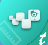 点击下一步进行安装，如下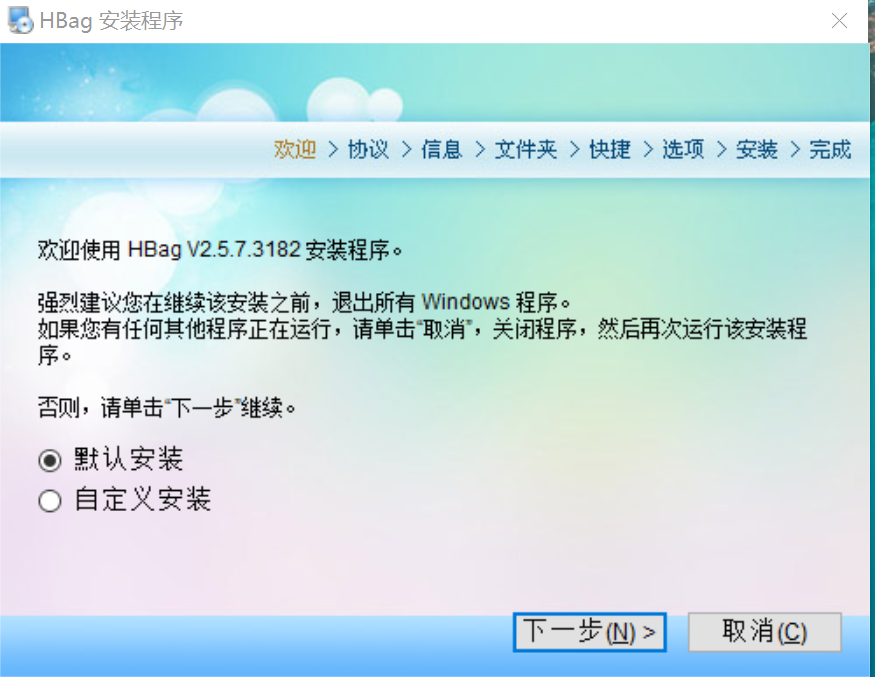 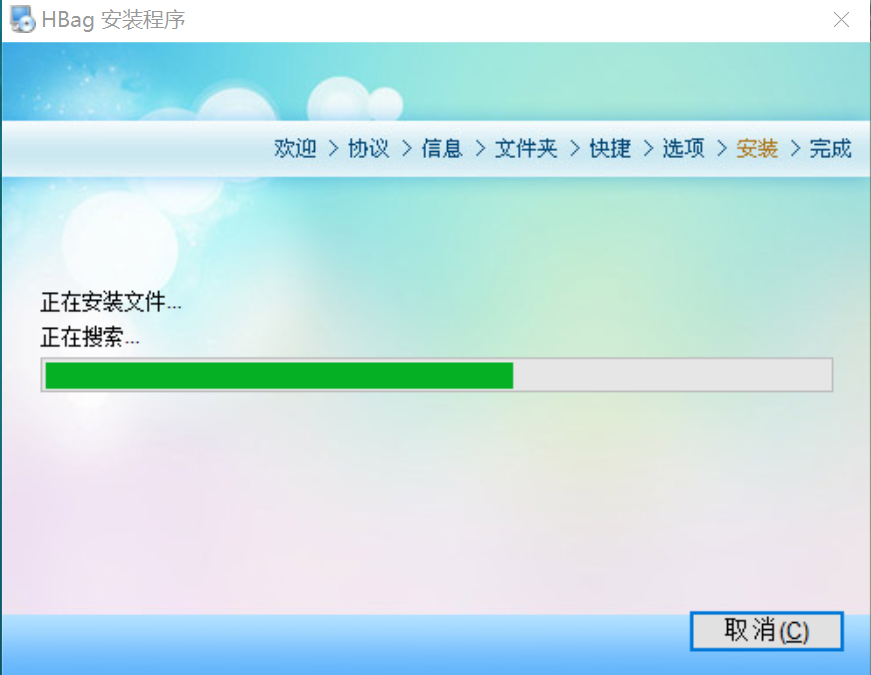 安装完成后，单击“完成”按钮结束安装，如下图：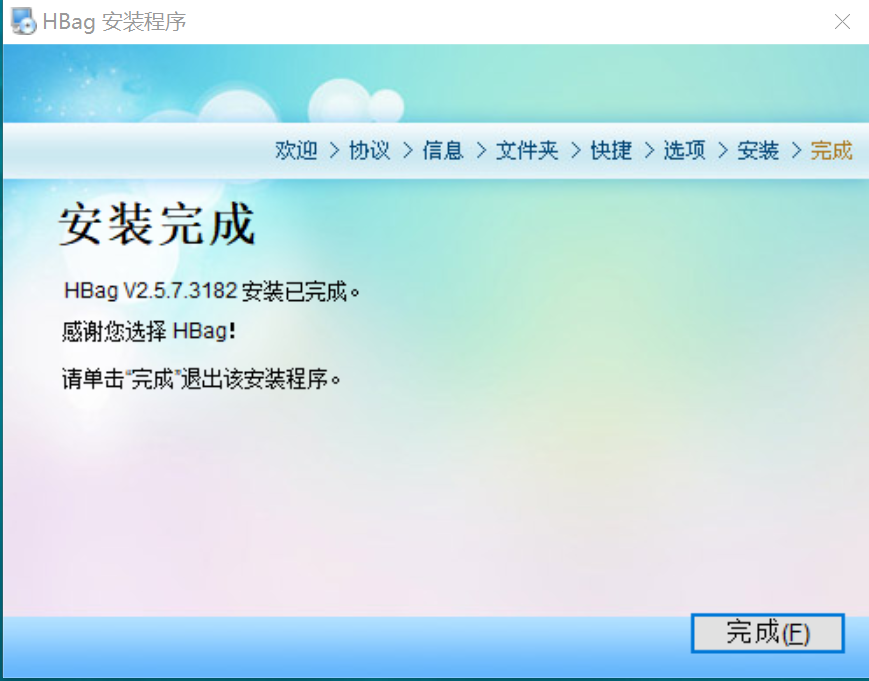 安装完成后双击快捷图标，启动互动软件，首次安装使用需要输入激活码进行激活，如下图：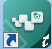 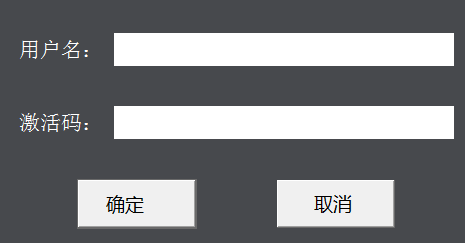 2.3 使用环境1）互动课堂时老师端、学生端需在同一网段；2）课中路由器（AP）需支持组播功能。功能介绍老师在桌面点击启动互动课堂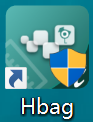 3.1 进入班级3.1.1课程表通过白板显示课程表可以选择课程表进入上课班级。老师需要换课的情况下，点击课程表切换上课内容，切换课程后，对应的云课件中相关资源随着改变成切换后这节课的备课资源。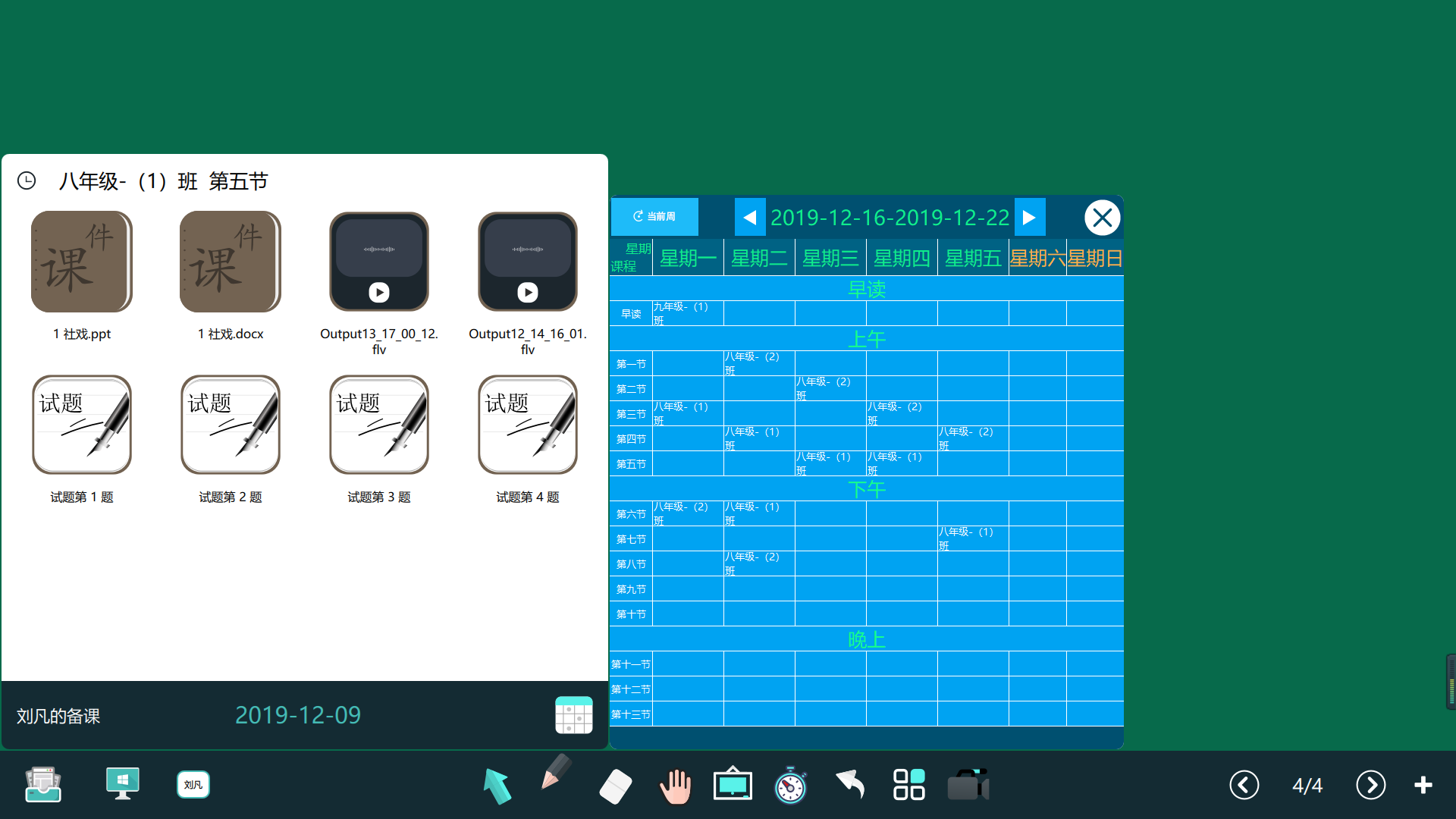 3.1.2班级管理教师可以通过班级管理查看学生与老师的连接状态，可以对当前班级成员进行个人名单、小组管理及电子点名。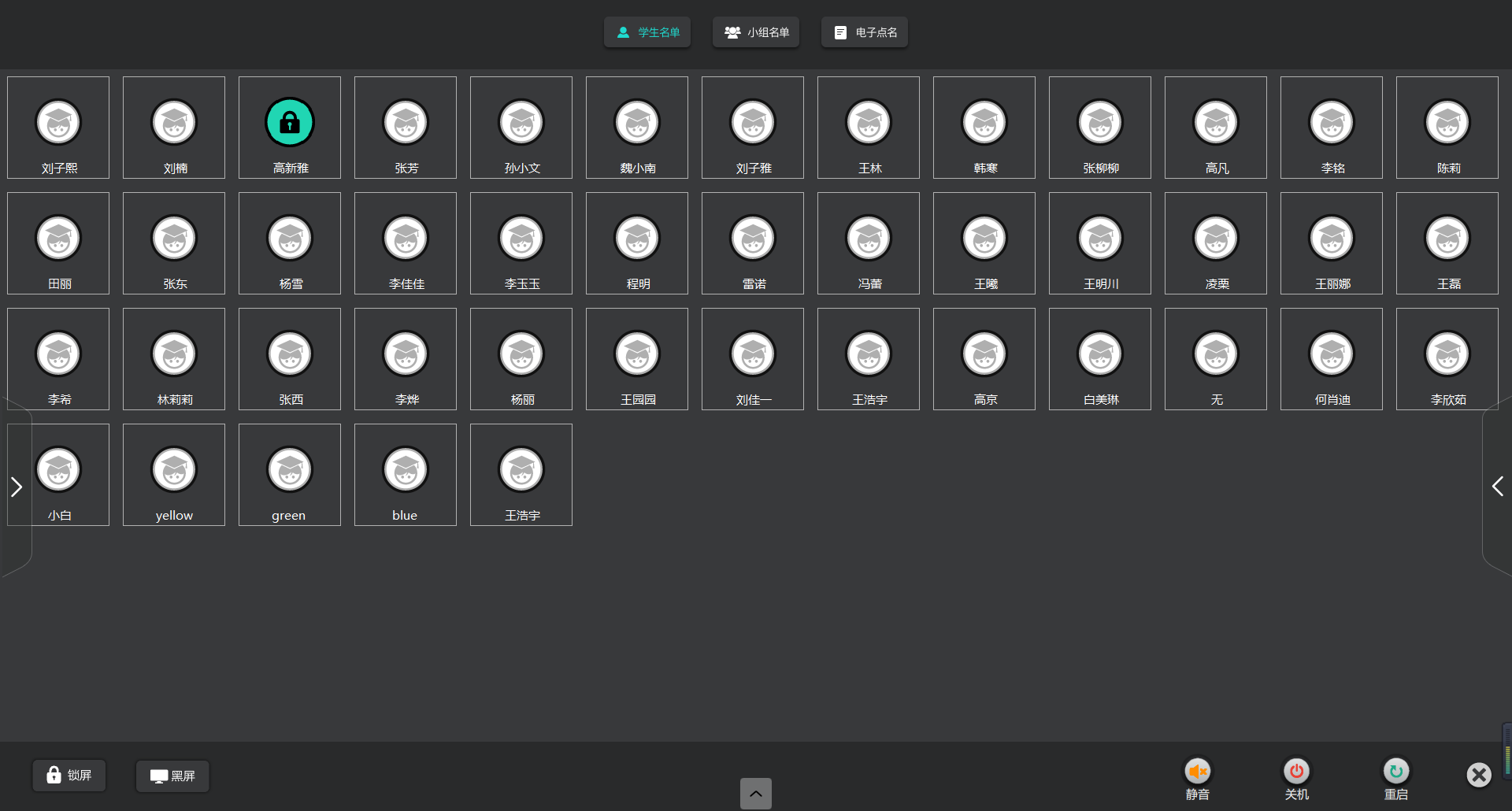 锁屏：可锁定学生屏幕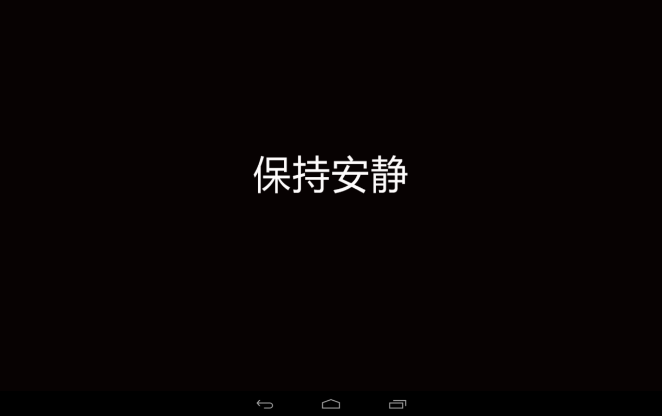 黑屏：学生屏幕为黑屏静音：学生屏幕静音设备控制：能实时控制学生平板的关机，重启等操作电子点名： 老师发起点名后学生端会出现输入姓名提示框，学生提交后老师端看到的学生屏幕会变亮。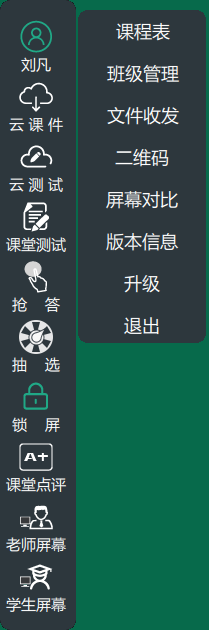 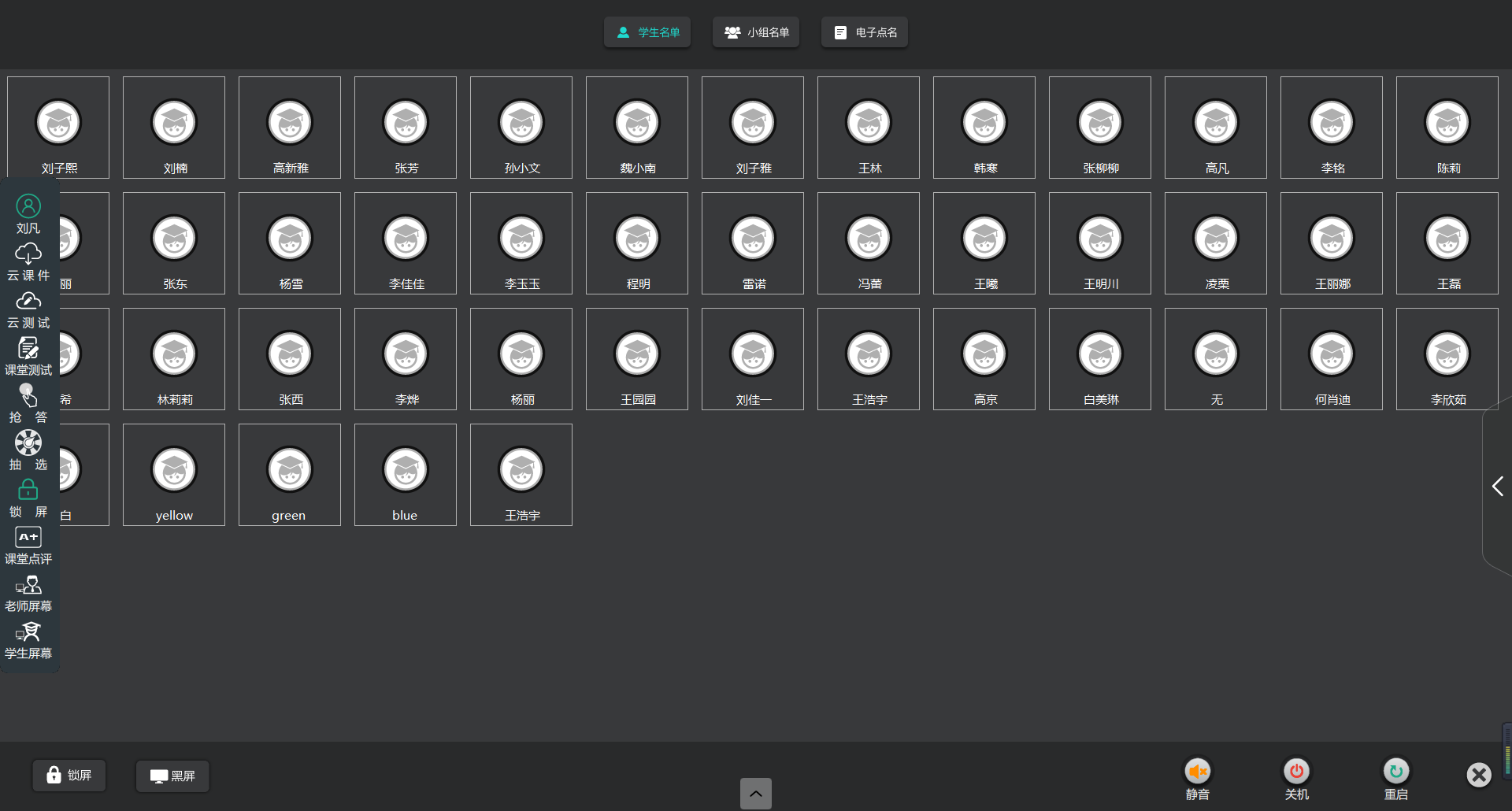 3.1.3文件收发文件收发包括文件发送，文件接收及历史文件，老师可以通过文件发送，发送本地资源供学生进行学习，学生端也可以将文件和图片提交给老师，老师接收后可以查看，历史文件保留着学生多次上传的文件或图片。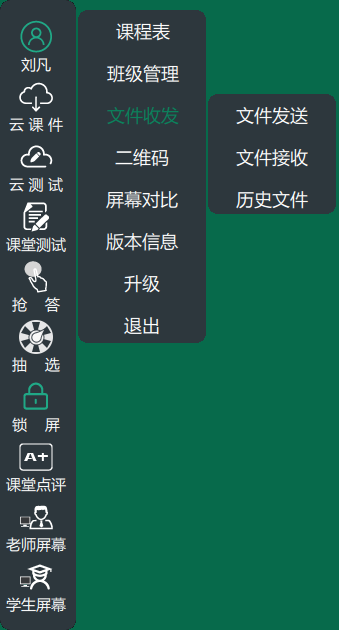 3.1.4二维码二维码可以连接教师移动授课助手使用，从而扩大老师授课空间。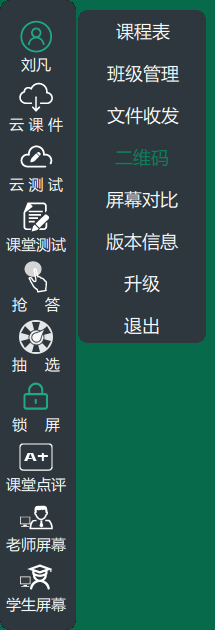 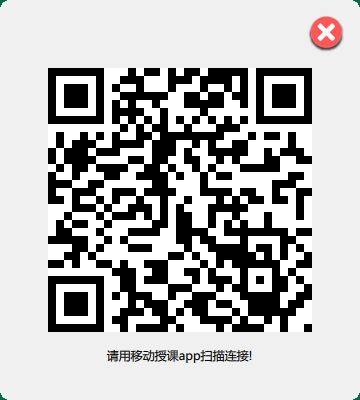 3.1.5屏幕对比点击“屏幕对比”可以选择学生屏幕分享屏幕个数，其中包括2分屏、4分屏和6分屏。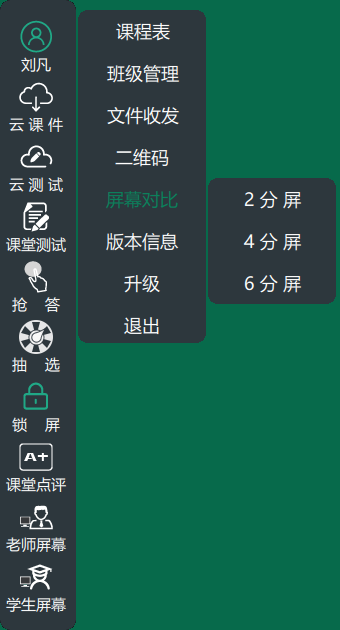 3.1.6版本信息点击“版本信息”可以查看当前软件的版本号。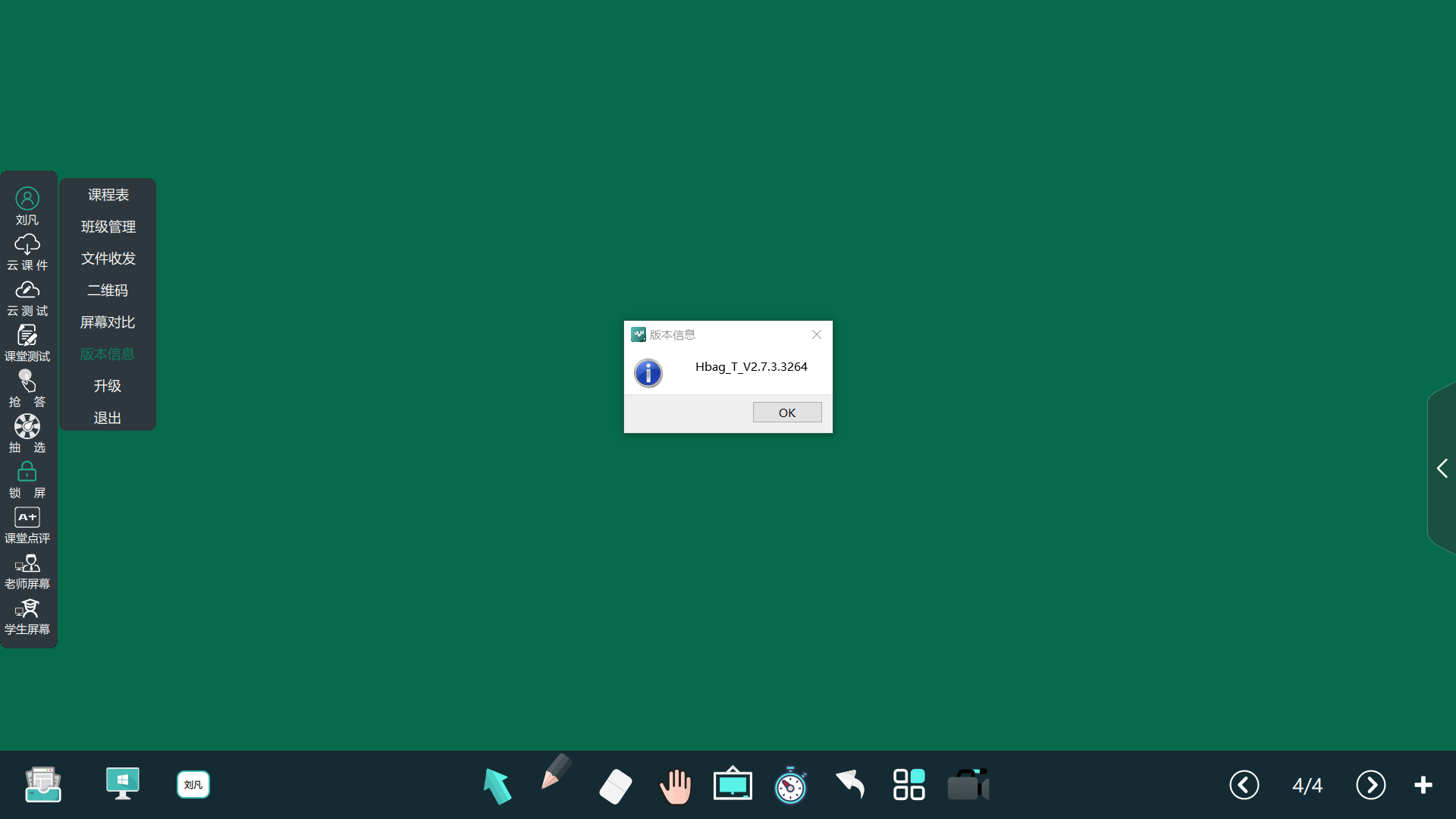 3.1.7升级和退出点击“升级”和“退出”分别可以对软件手动升级和退出。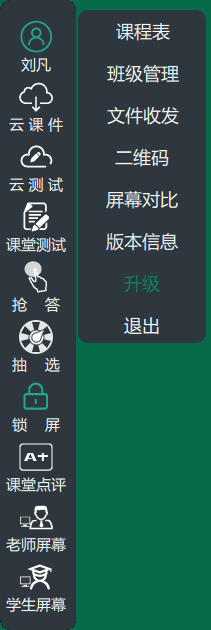 3.2 云课件老师可以通过云课件调取课前准备好的资源和微课。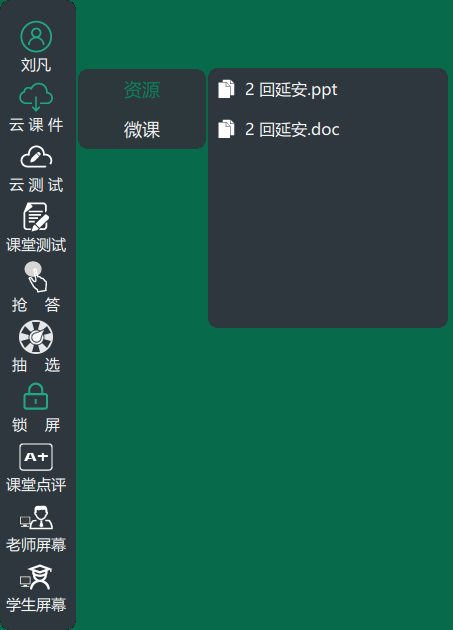 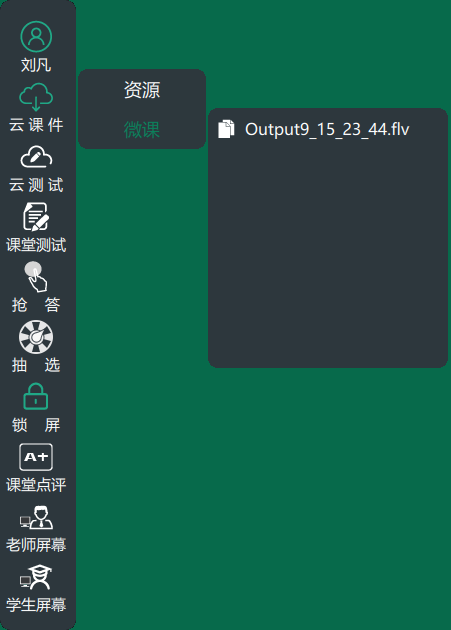 3.3 云测试老师进入云测试调取试题，试卷，课堂报告，查看预习。老师在课上可以将试题或试卷发送给学生作答，整堂课程结束后，系统会自动生成课堂报告，实时的反映学生的学情；查看预习中，上课之前如果想回顾预习作业时可以直接点击“查看预习”来调取我们教育云平台上个人空间的内容。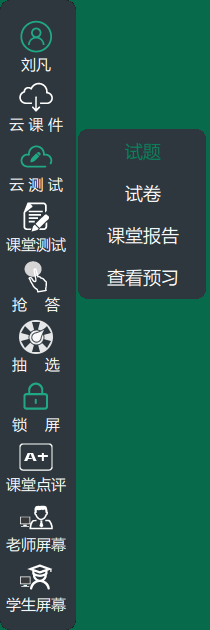 3.3.1 试题测试老师选择课前准备好的试题通过“全部发送”或“选择发送”来做答；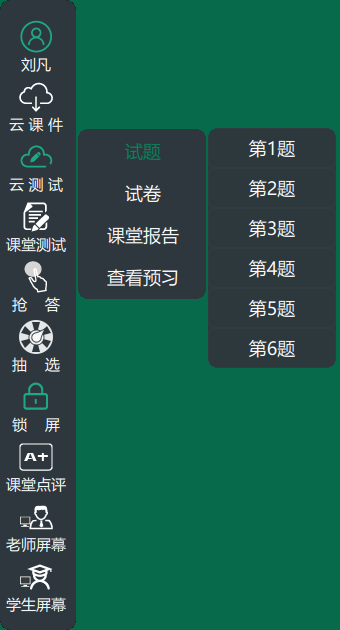 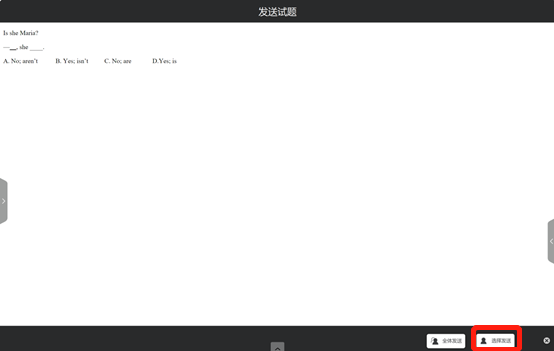 点击选择性发送，小组或个人，系统会实时出现每个学生的答题进度。当头像变成绿色时，说明学生答题完成。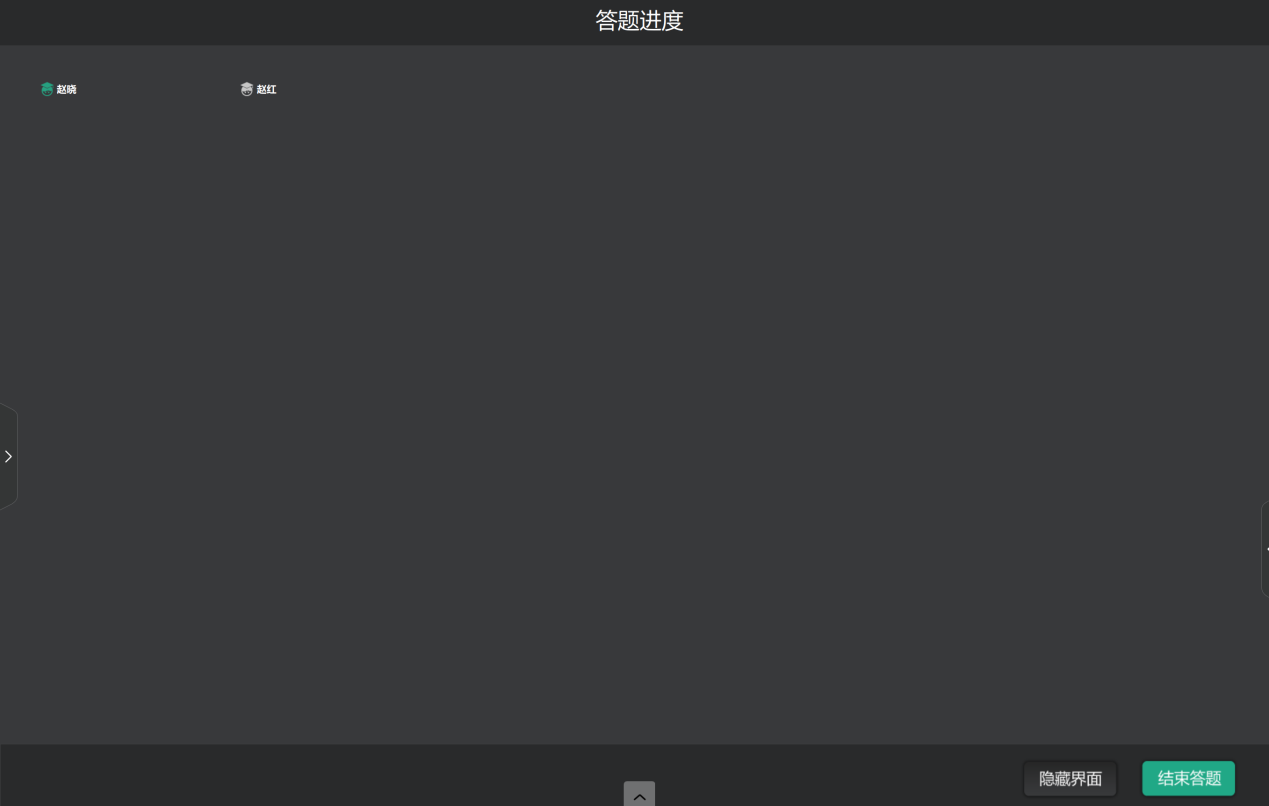 学生提交答案，老师点击结束答题，自动显示答题统计，点击讲解此题。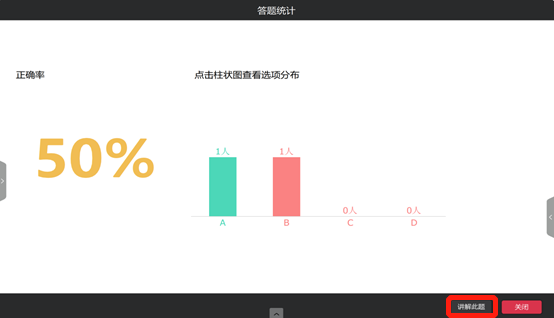 点击选项分布中ABCD,可以看到各个选项有哪些同学选择，还可以看到学生的名字，同时右下角出现加分字样，点击加分会给正确的人加分。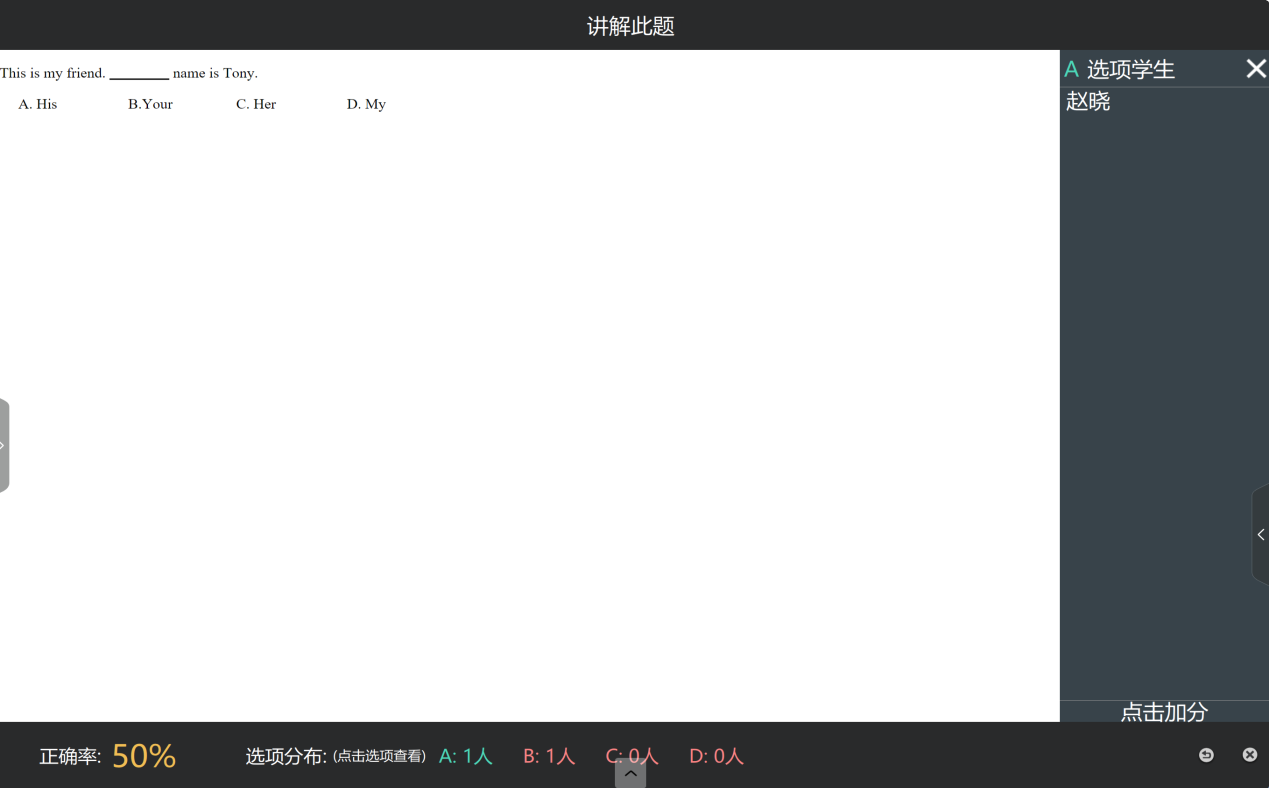 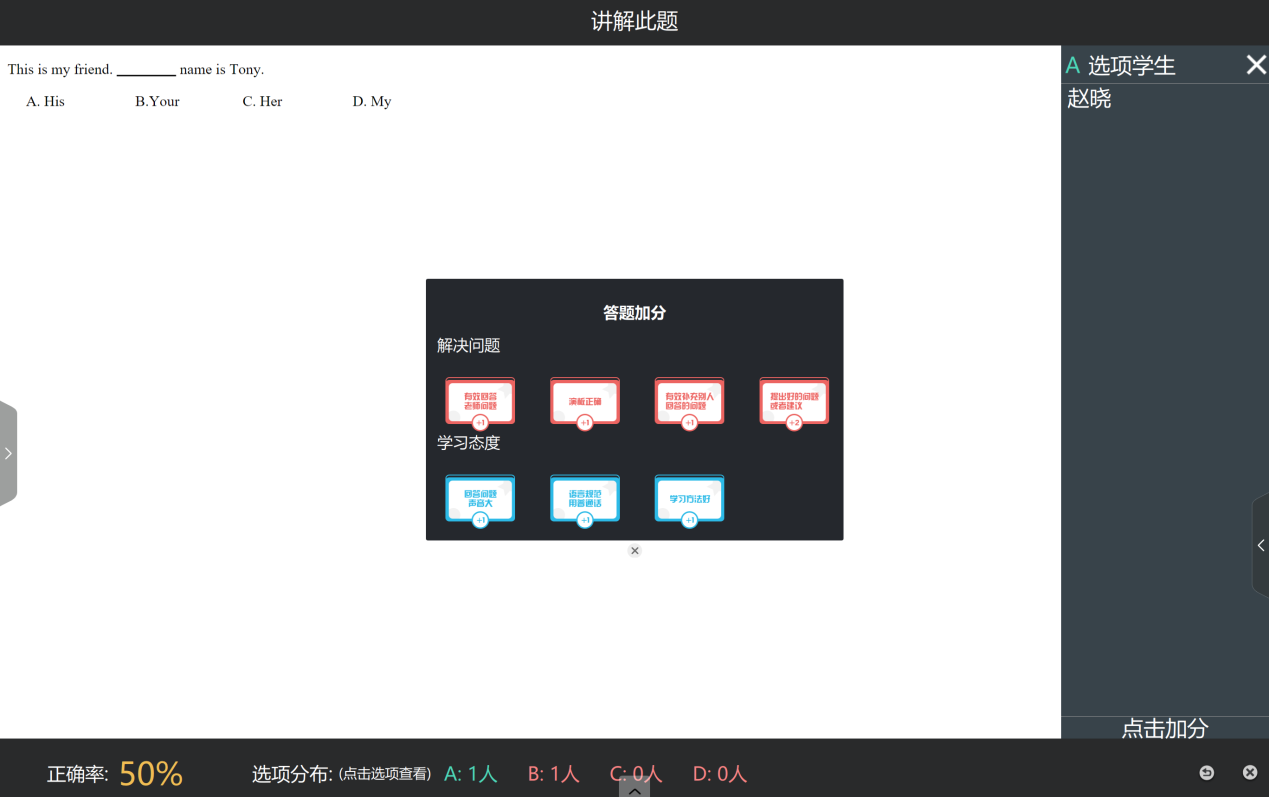 3.3.2 试卷测试可将教师课前准备的试卷发送给学生作答。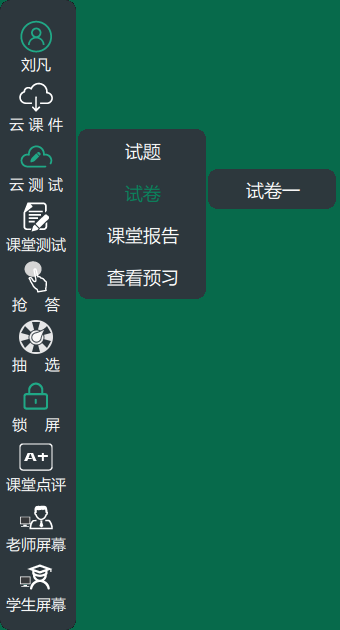 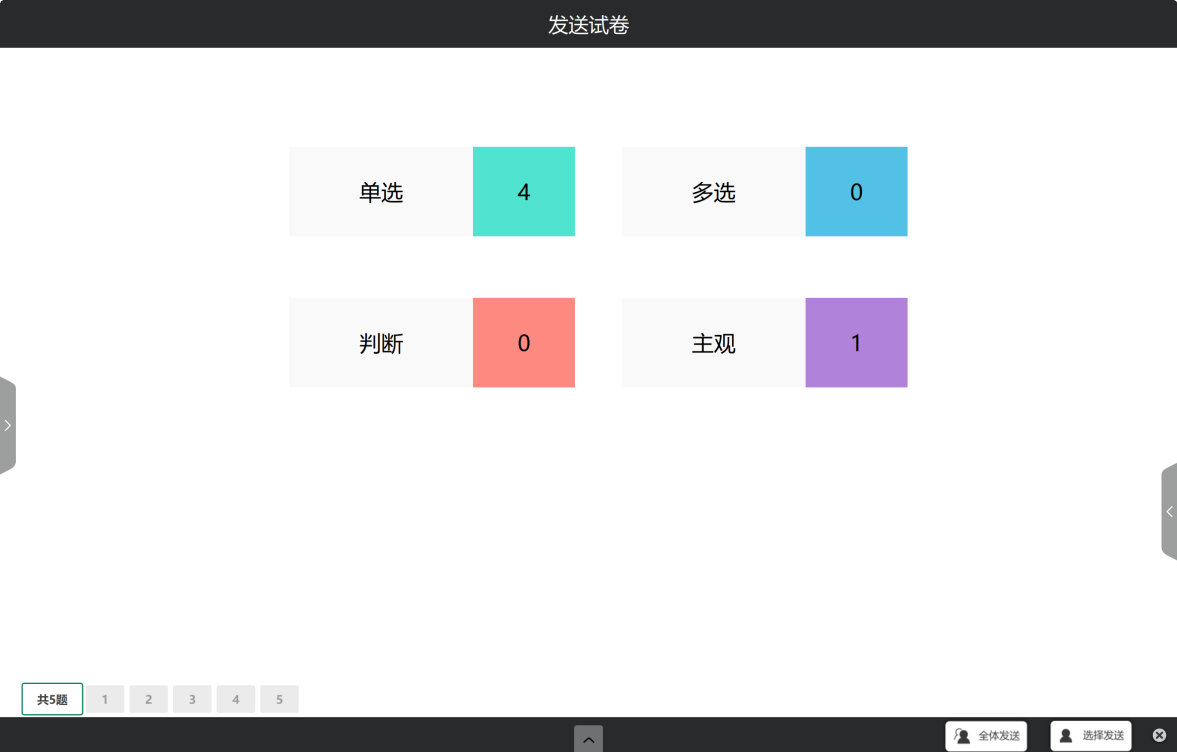 在学生答题过程中会显示每个学生的答题实时进度条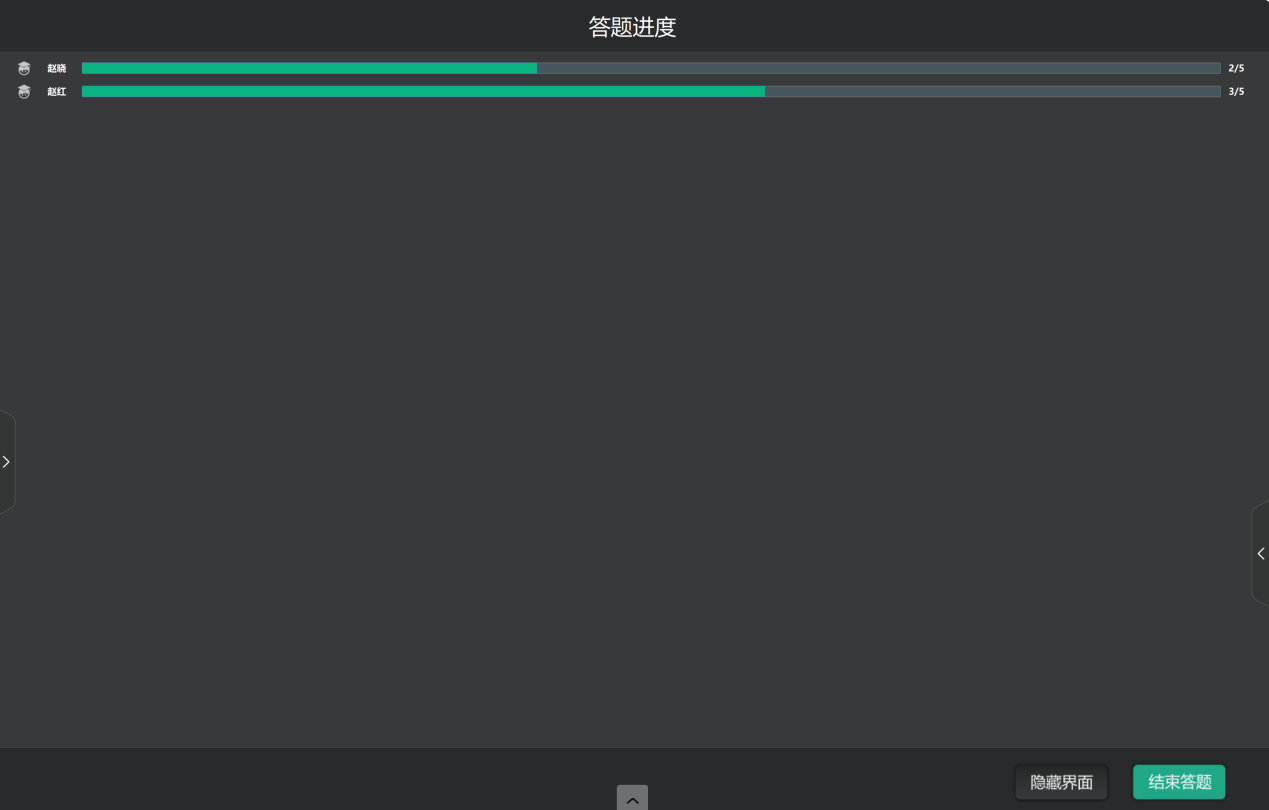 同时老师可统计学生的答题情况，其中包括所有学生全部提交答案，或教师主动点击结束答题按钮，结束答题能查看本次测试的平均正确率，以及每题的正确率、选项分布和答题详情。点击柱状图讲解此题，点击选项分布查看选择此题的学生，如下图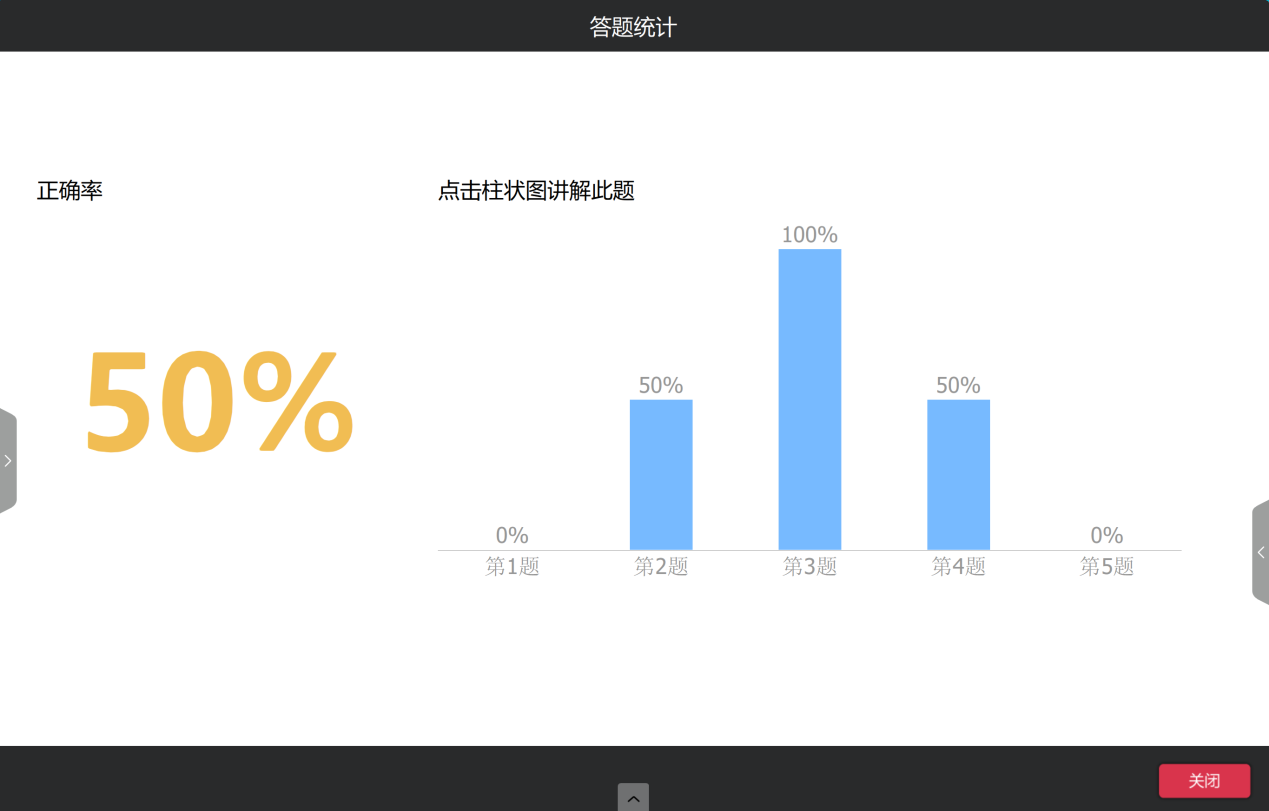 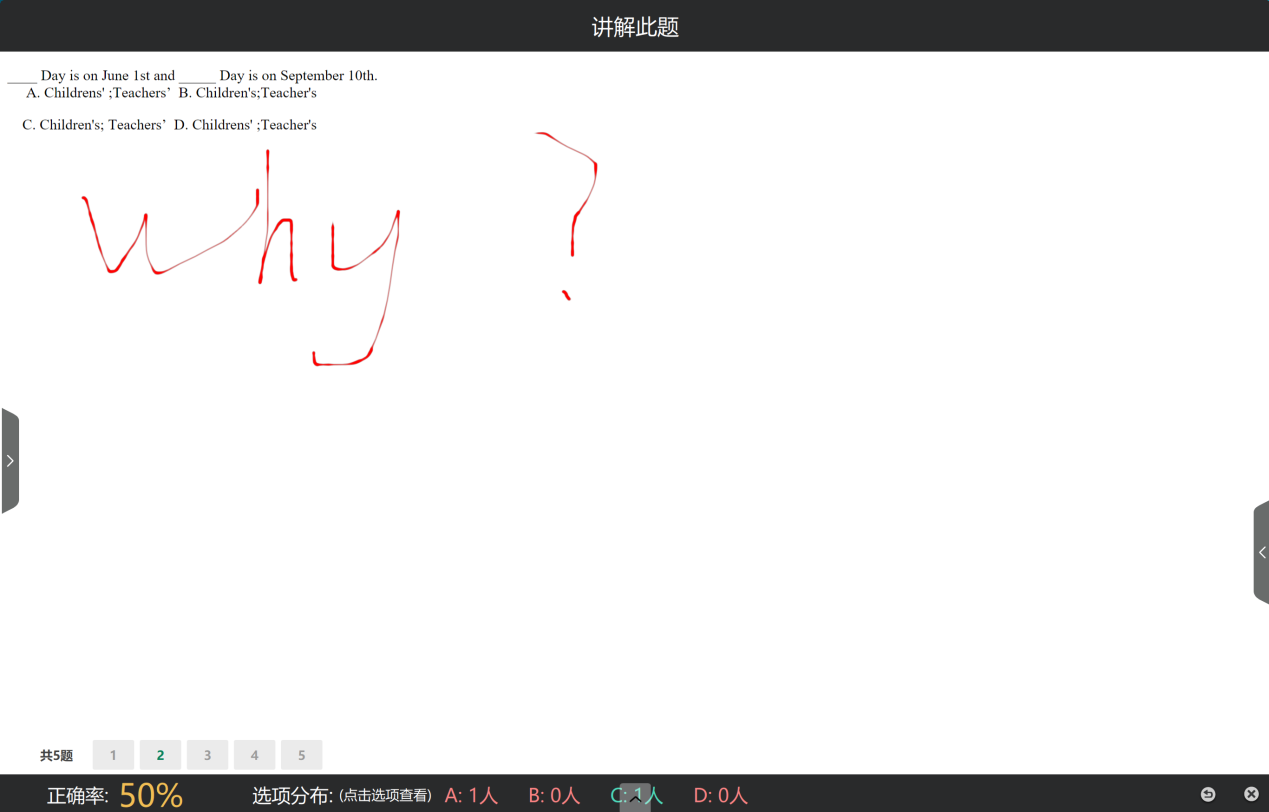 点击答对学生名字为其加分。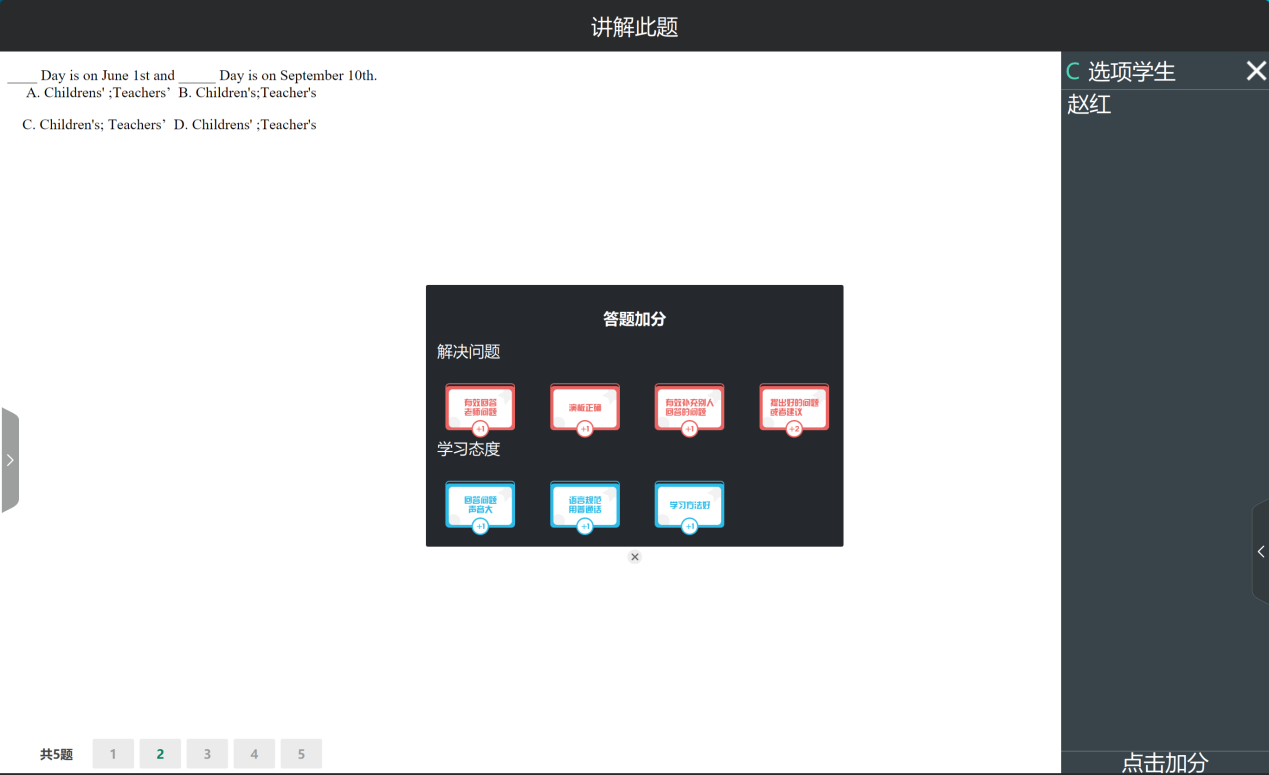 3.3.3  课堂报告老师点击课堂报告查看本节课学生知识掌握情况及每题的正确率，如下图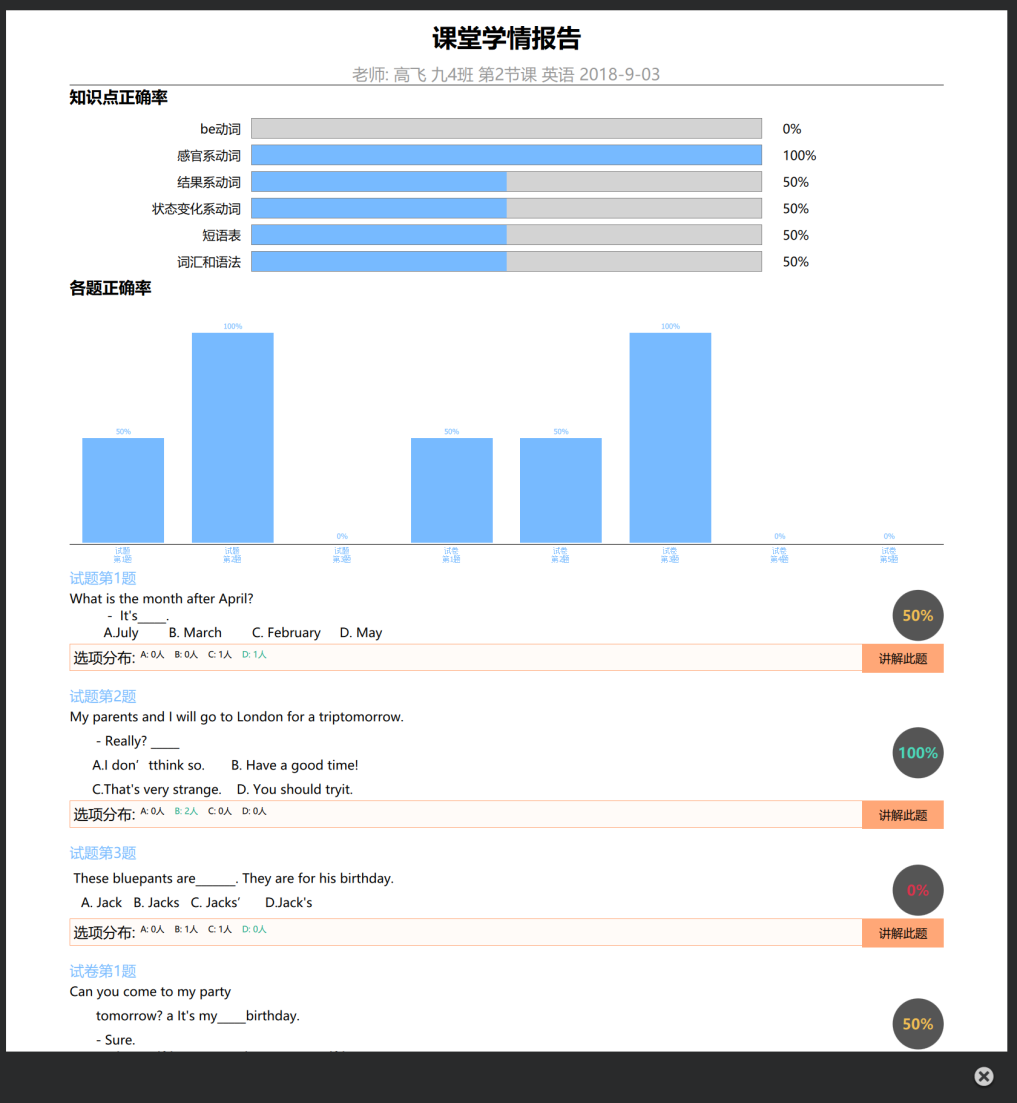 3.3.4 查看预习老师可以直接从互动课堂打开，教育云平台备课页面，查看学生预习反馈。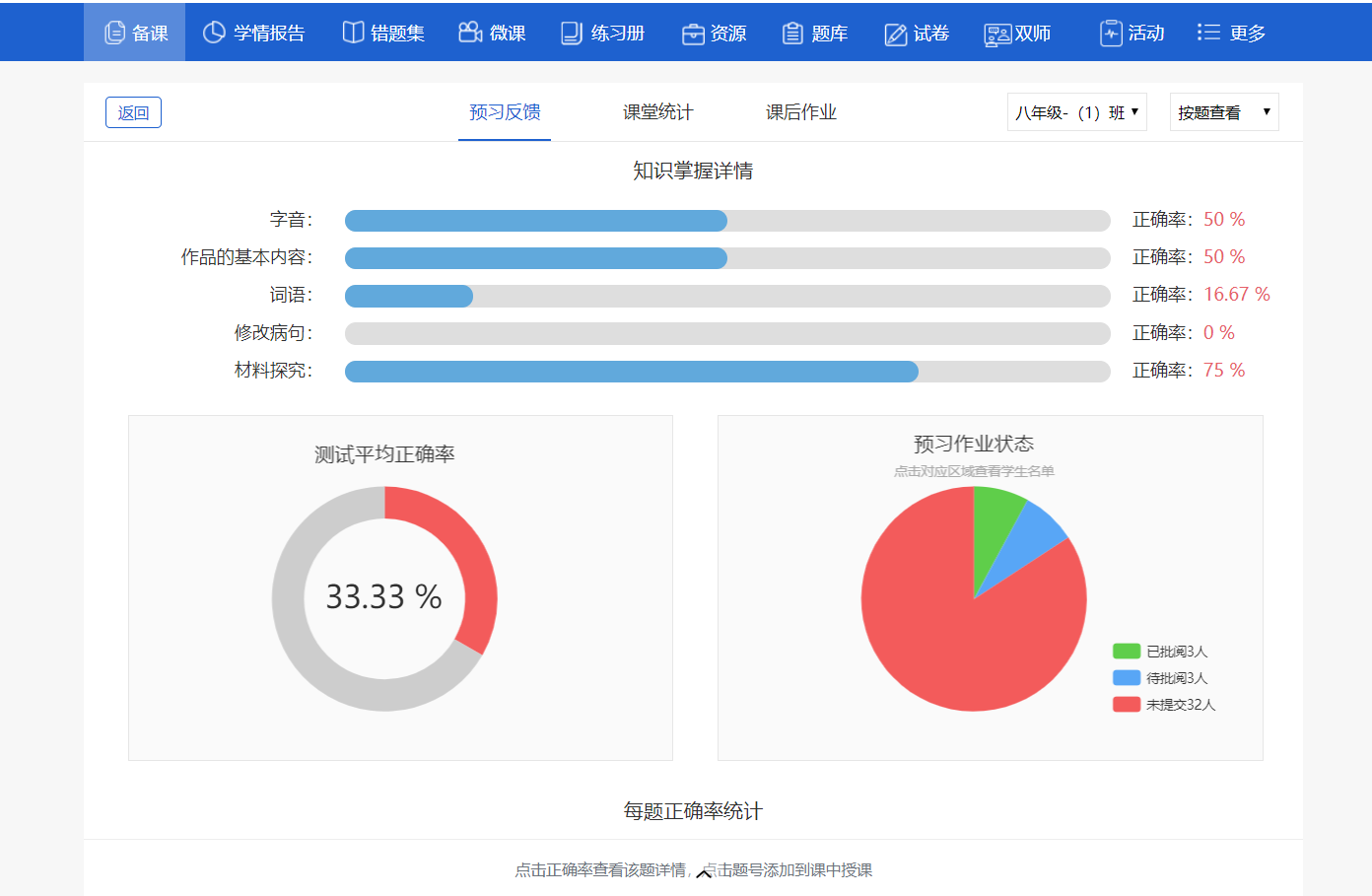 3.4 课堂测试老师准备的习题完后，还可以通过云资源调取试题，也可以通过云白板补充一些题目，包括单选、多选、主观及判断题型。通过“全部发送”或“选择发送“发送给学生做答；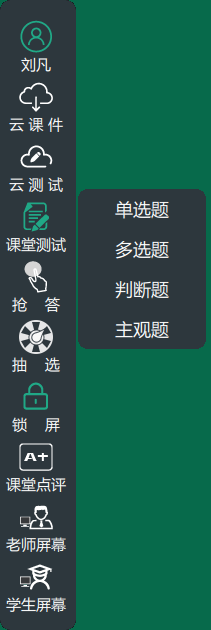 在发送题时，可以进行设置选项。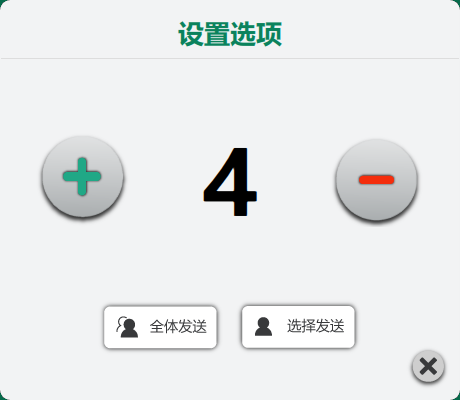 教师端题目发送后，即可在界面上方查看学生答题状态，显示在线未答题学生、在线已答题学生，老师可以主动结束答题等；结束答题后，本题的答题统计结果马上能呈现，包括本题的正确率，正确答案、以及每个选项的分布统计。还能查看每个学生的详细答案。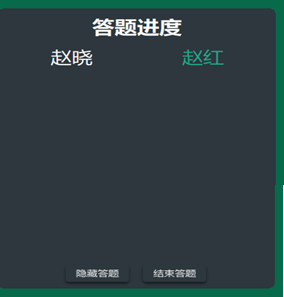 点击个人统计图查看答题学生，确定答案，如下图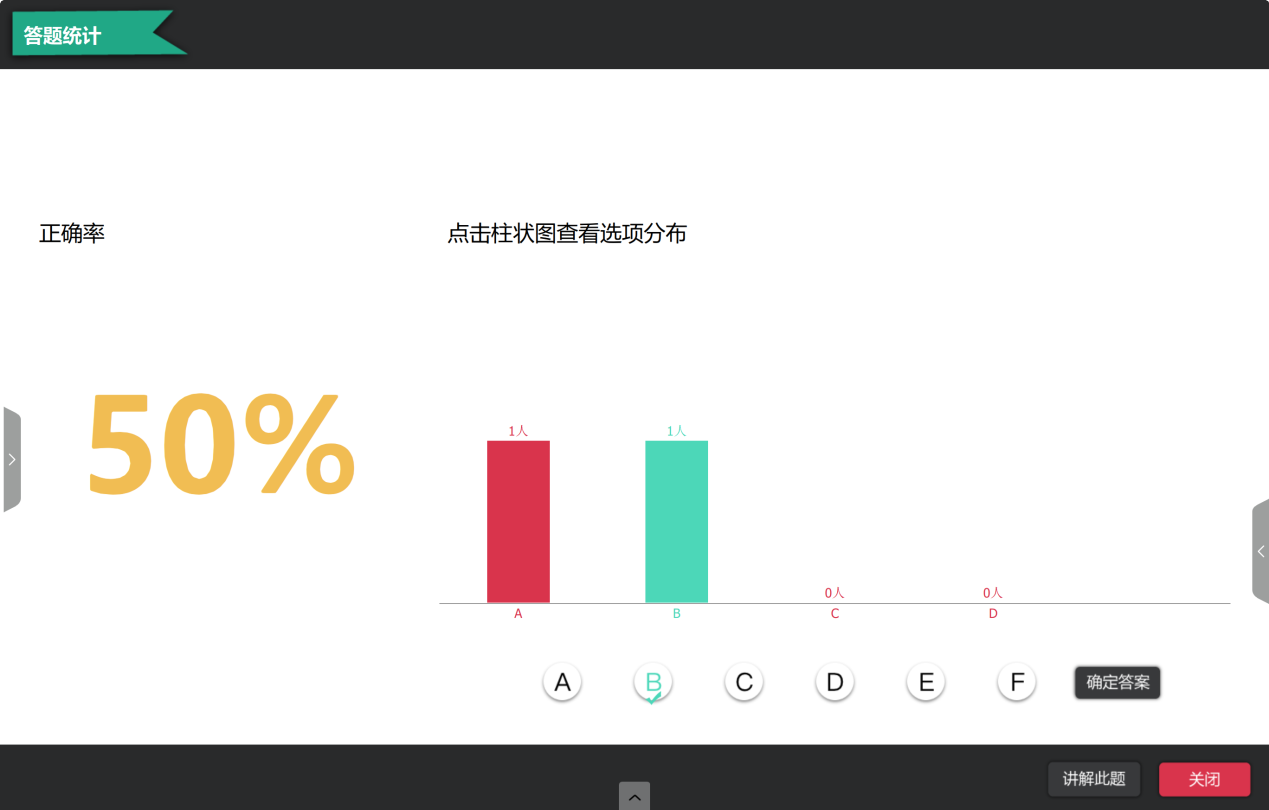 老师发送主观题只需要简单设置选项后发送给学生答题，学生答题完后，老师结束答题，可以生生互评，屏幕对比 。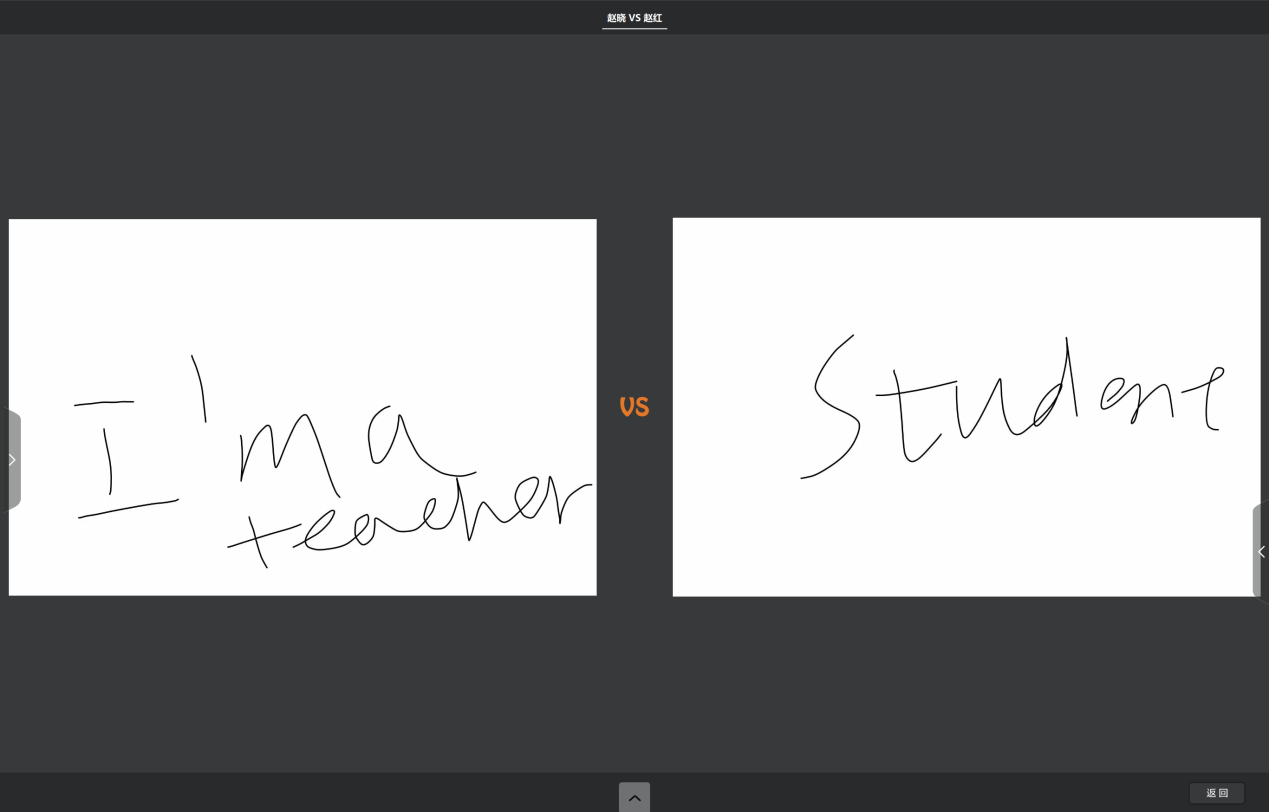 学生端老师发送课堂测试-单选题后，学生端弹出答题界面，进行答题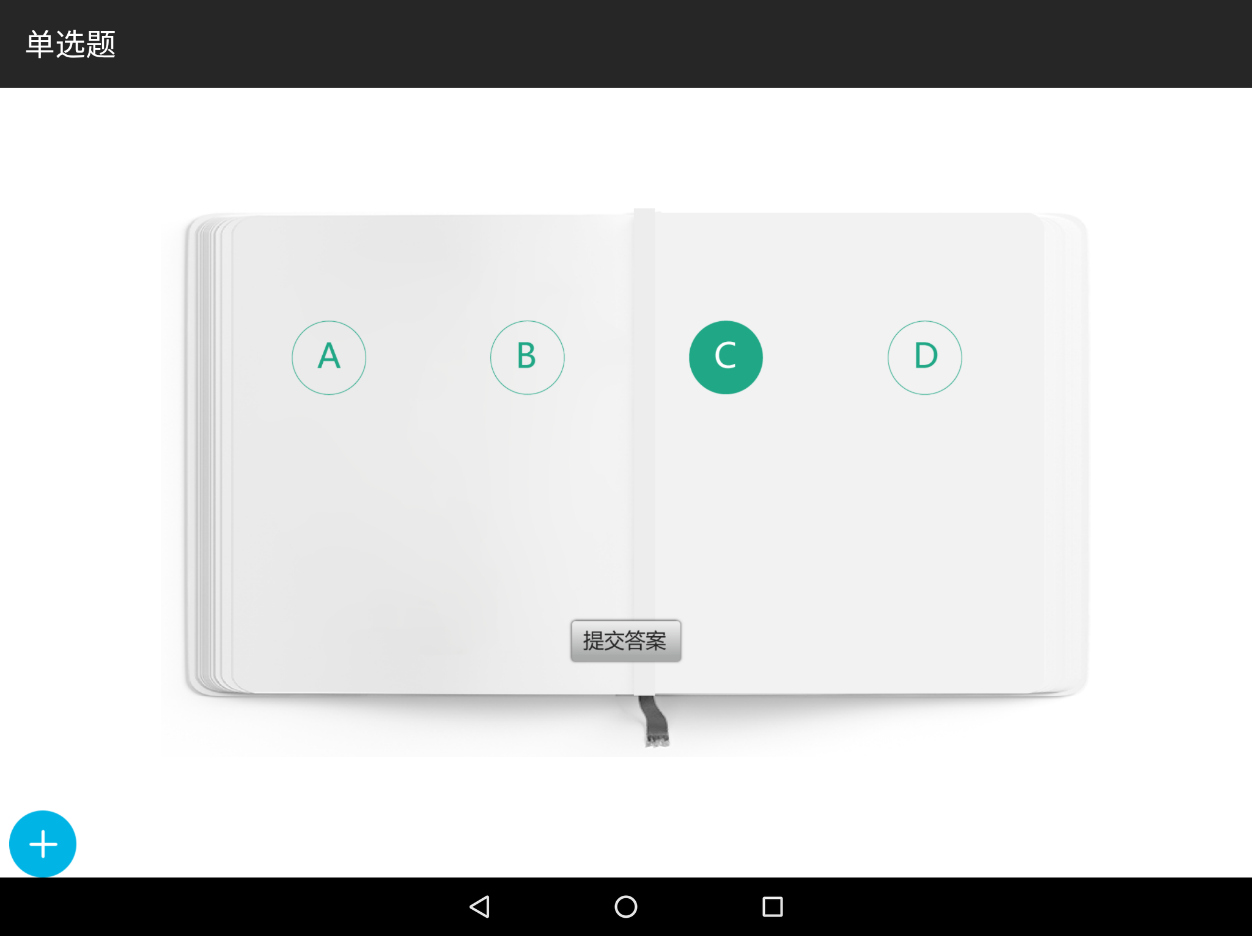 老师发起判断题快速答题后，学生端弹出选项和答题界面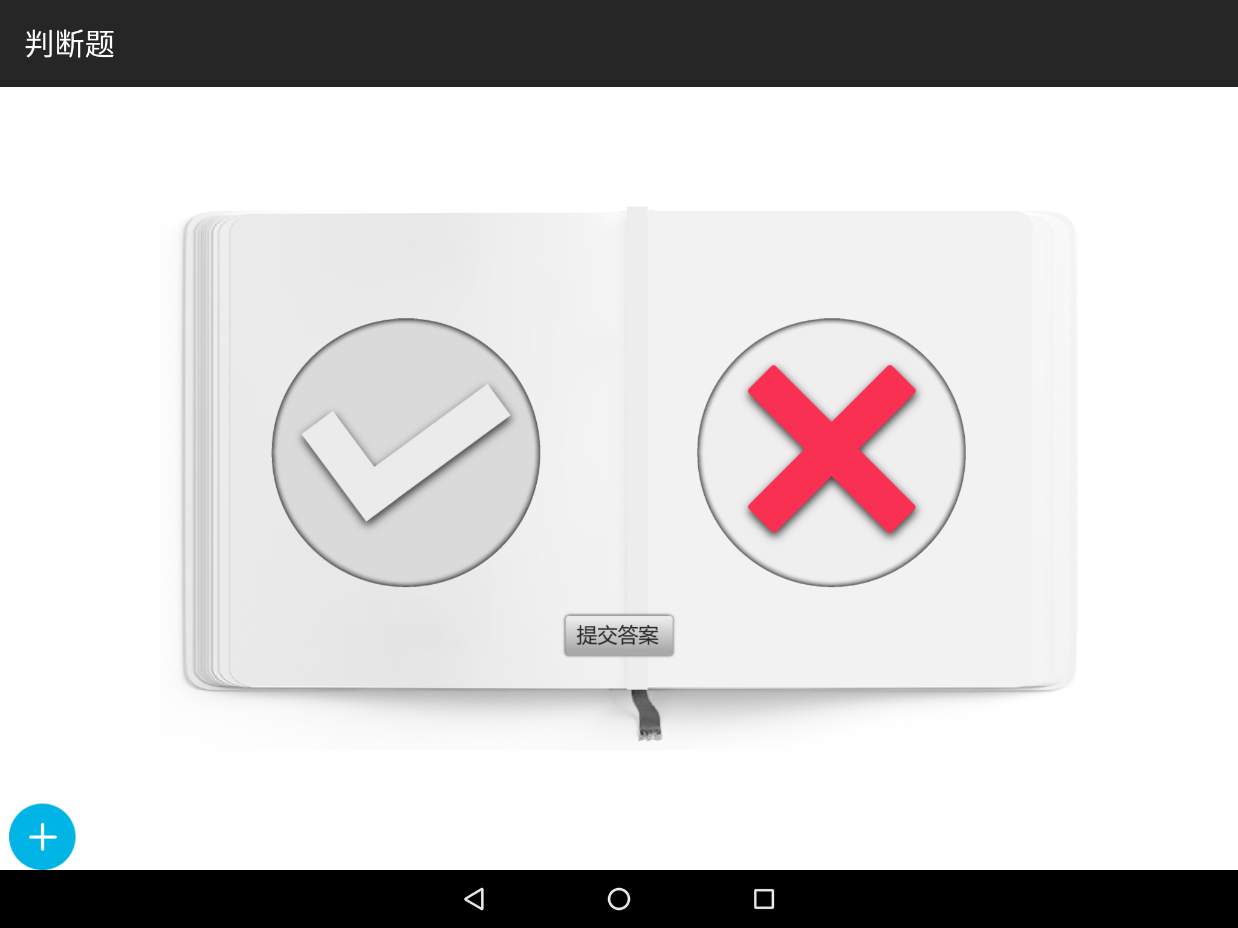 老师发起多选题快速答题后，学生端弹出选项和答题界面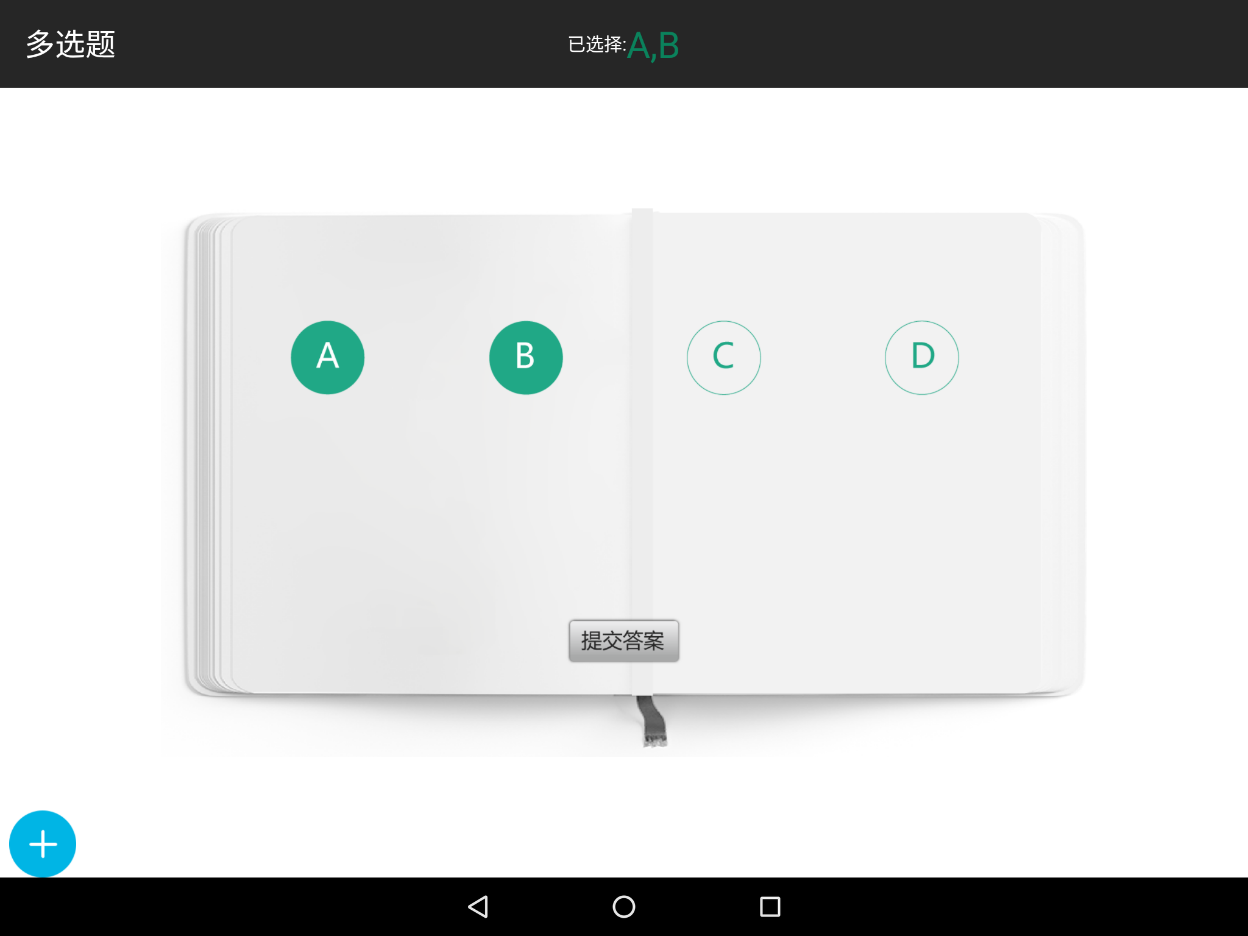 主观题：主观题支持直接书写原笔迹提交、拍照提交和文本输入提交，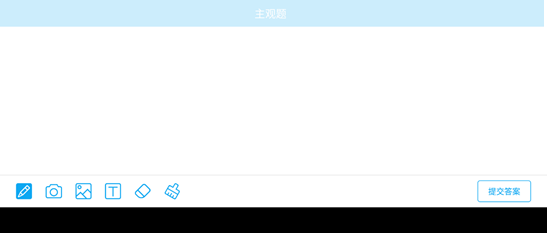 3.5 抢答老师端发起抢答后，学生端会弹出抢答器，抢答后会弹出抢答成功提示。并且可以给抢答成功回答问题的同学对应的评价。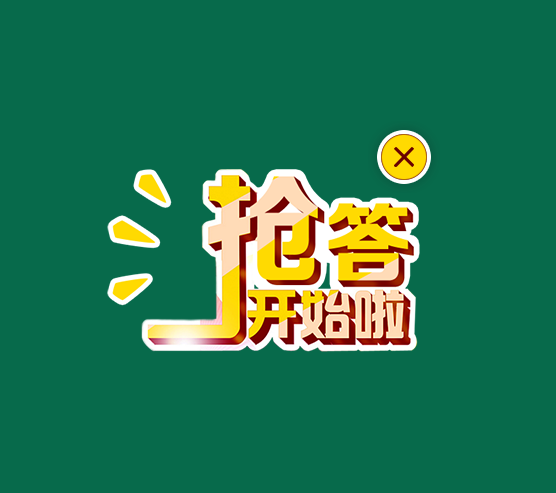 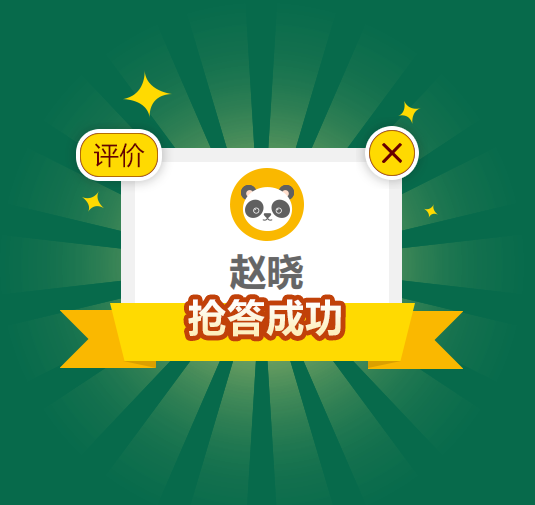 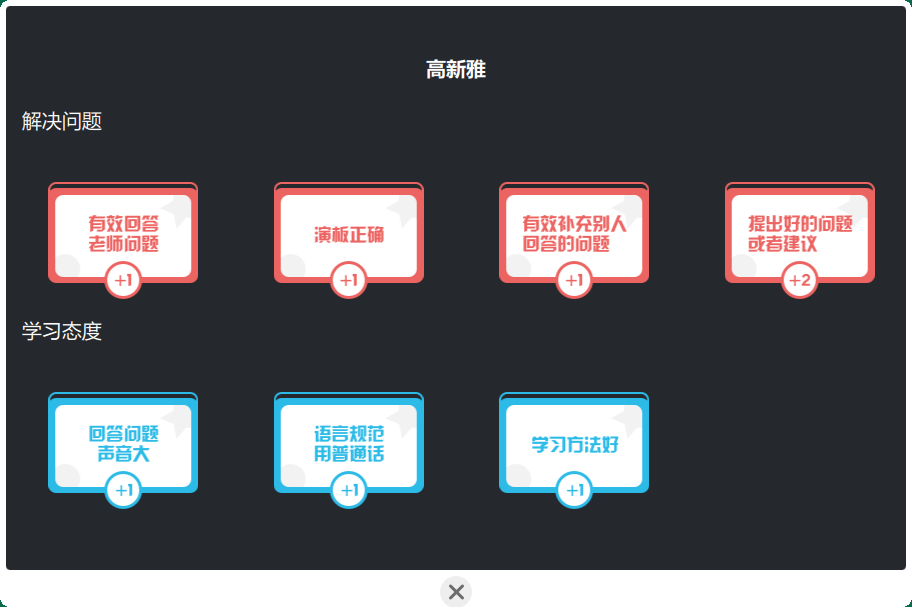 3.6 抽选老师点击抽选后，可以在学生名单呢随机抽选到1—6个人，并且可以给出学生对应的评价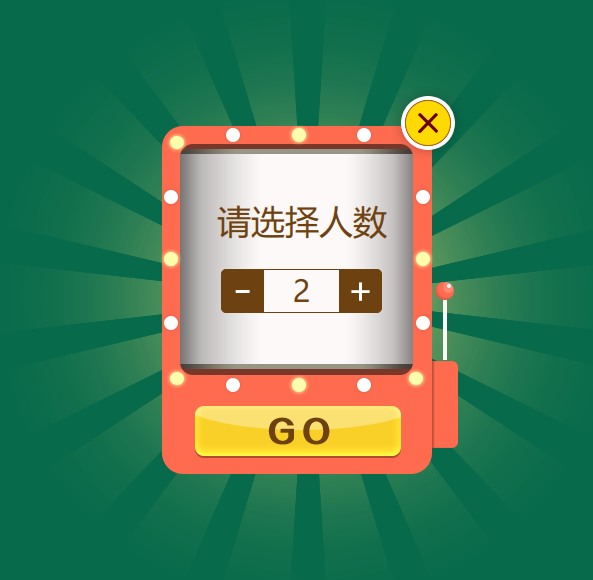 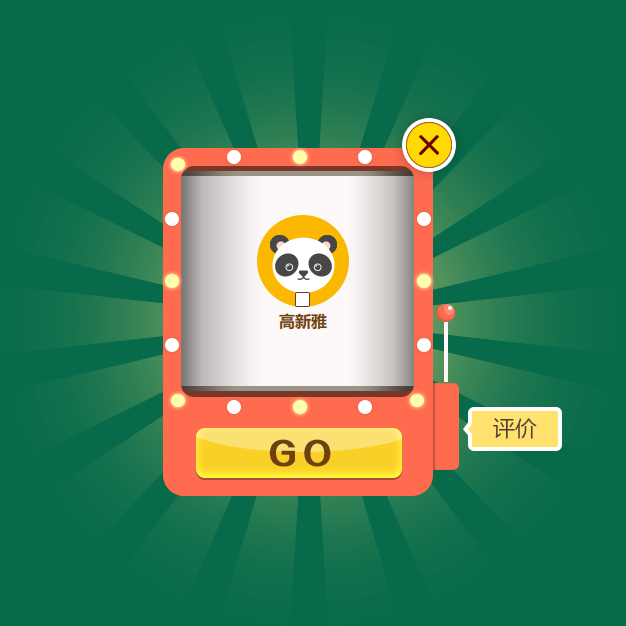 3.7 锁屏老师通过锁屏功能可以锁定所有学生的屏幕，学生端会弹出如下图所示的界面。再次点击可以解锁。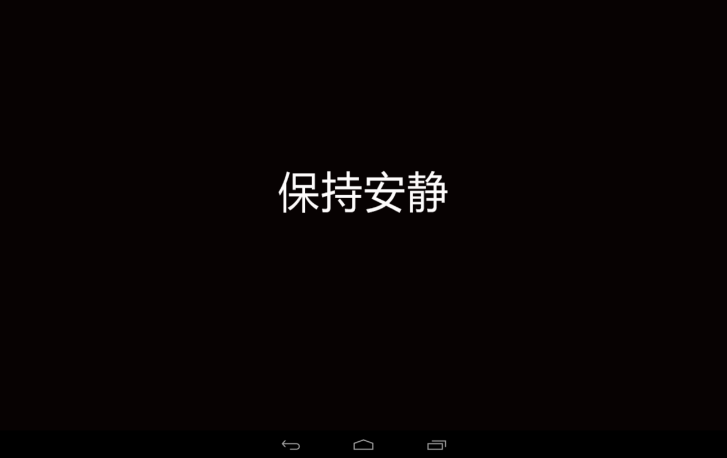 3.8 课堂点评上课时任课教师评分，课堂点评分为“小组评分”及“个人评分”如下图所示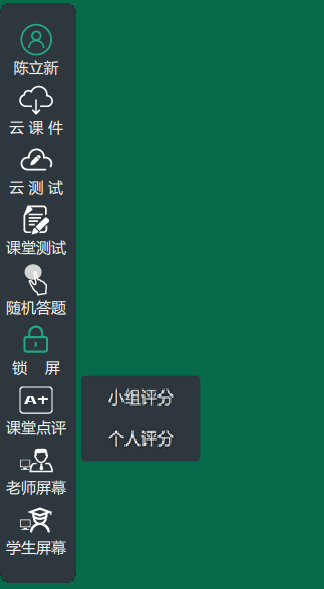 老师给小组评分：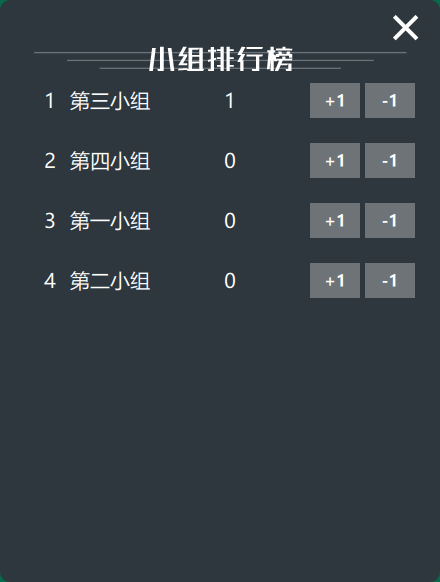 老师点击课堂点评，给个人评分 ，个人评分只显示已连接的学生。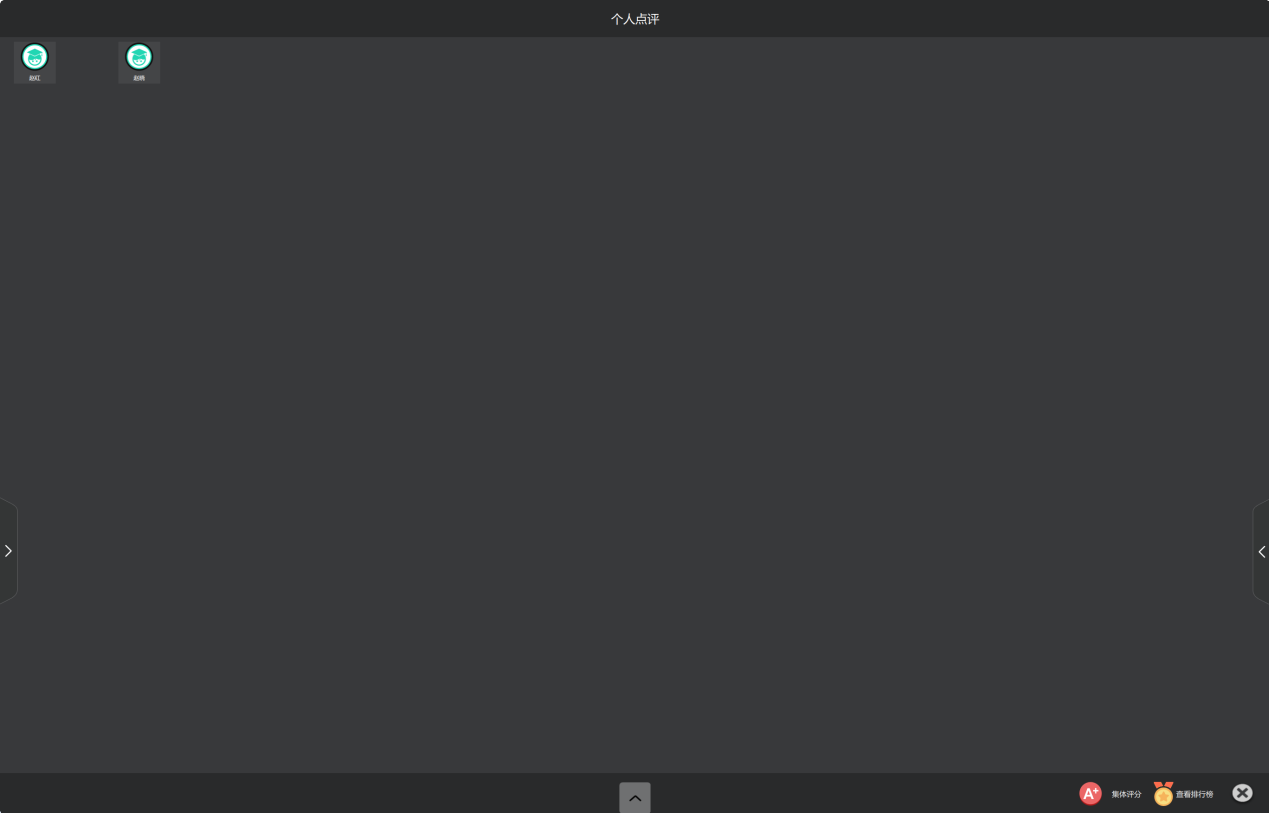 点击个人头像，给个人加分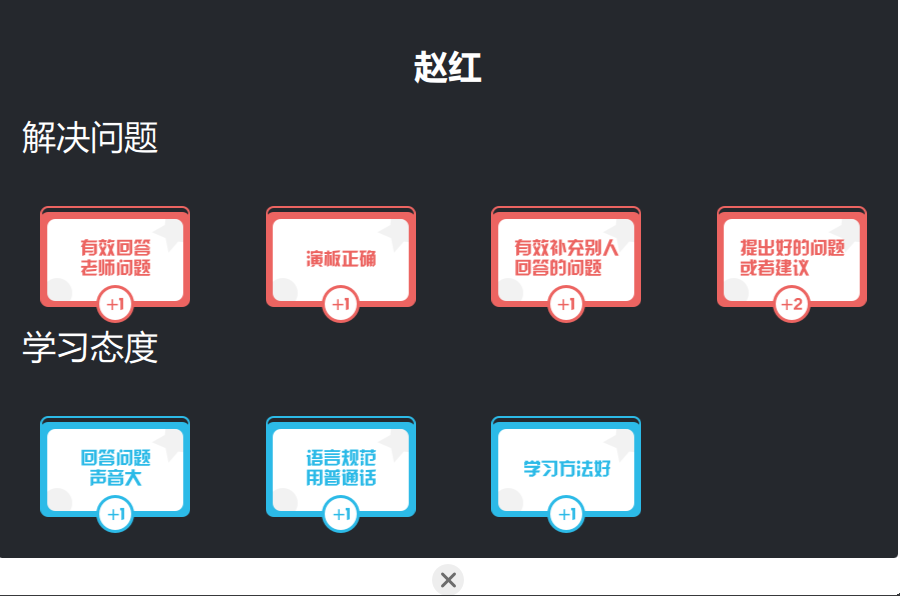 老师点击右下角’集体评分，是给所有已连接上的学生加分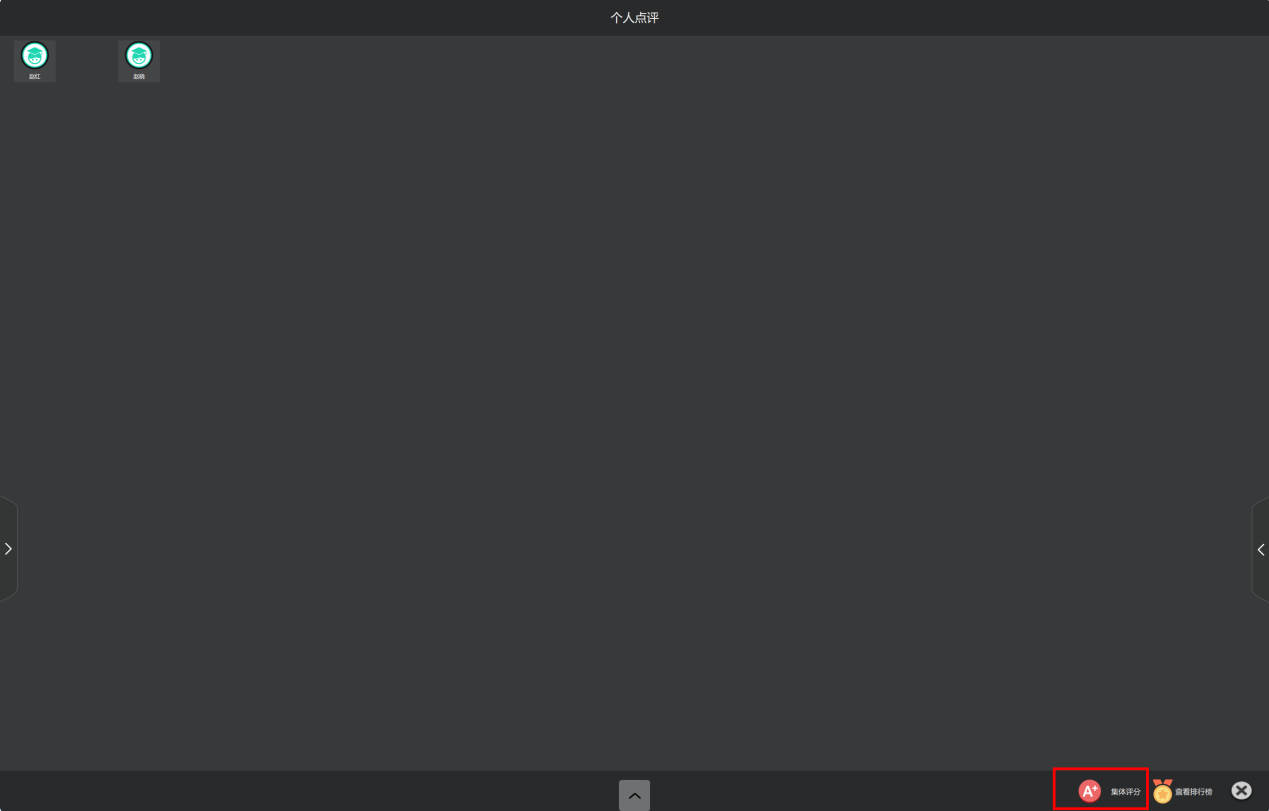 点击查看排行榜，查看学生得分情况。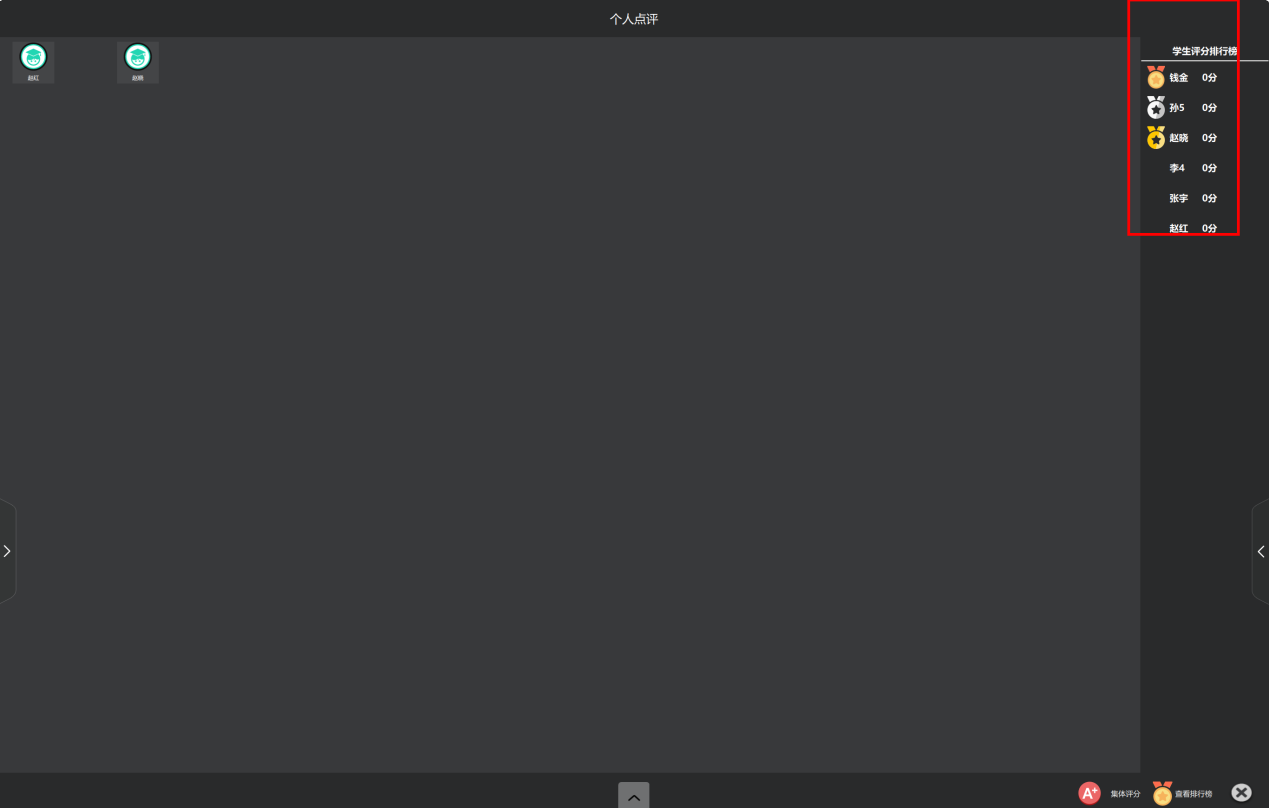 3.9 老师屏幕主要是指老师屏幕分享给学生，教师可在教师端书写、插入图片、截图等，同时学生端同步显示该内容。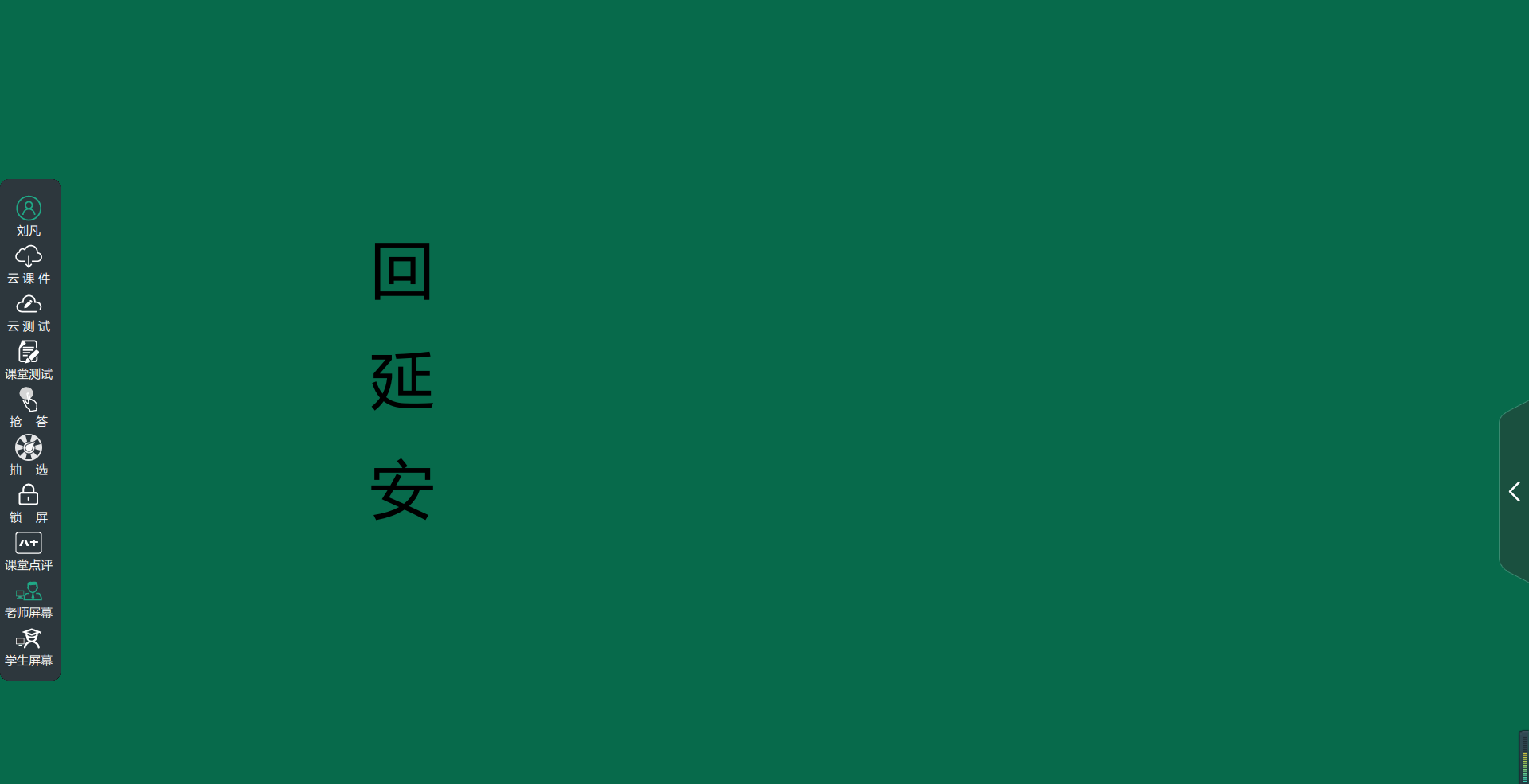 3.10 学生屏幕 老师通过学生屏幕可以监控学生的屏幕，可以指定放大某个学生的屏幕，也可以同时对比监控2个、4个或6个学生的屏幕。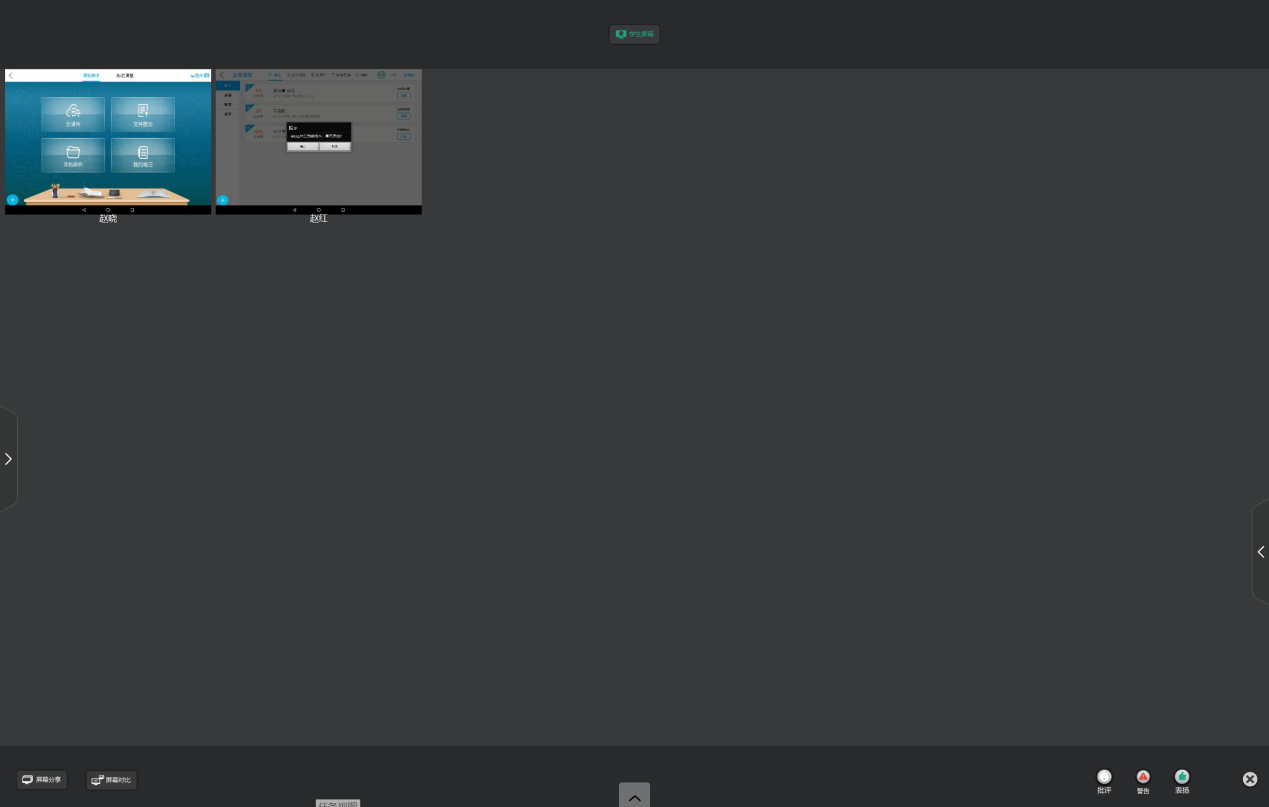 点击屏幕对比，可以进行学生答案对比，最多可以添加6人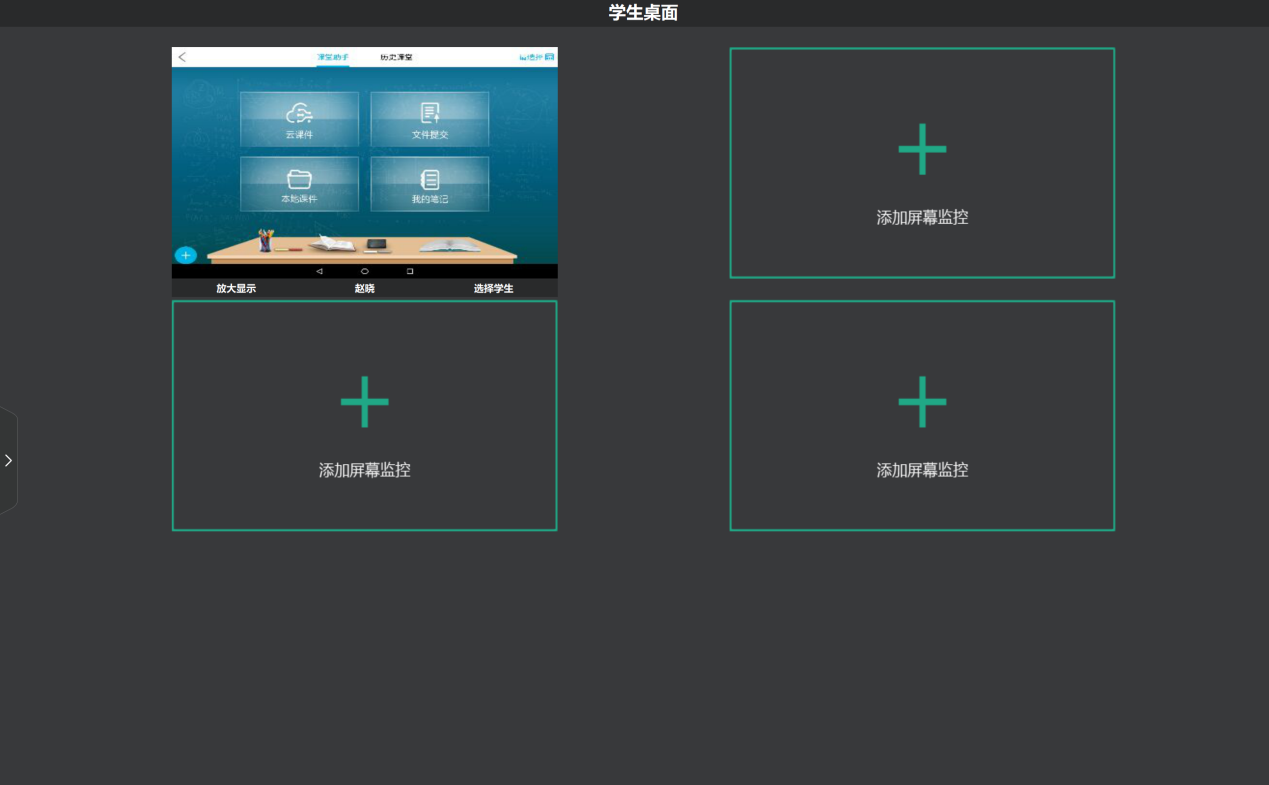 行为控制：对学生的表扬、批评、警告等行为控制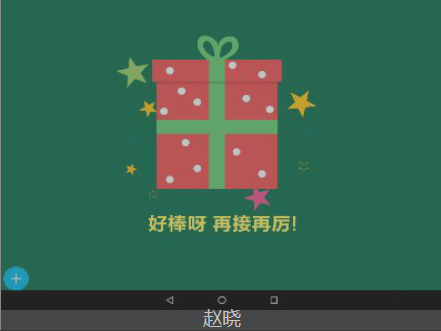 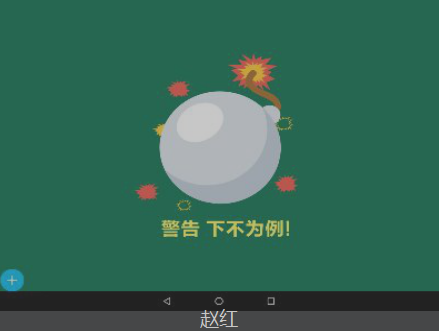 硬件类型推荐配置CPUCPU主频2.1GHz以上内存2G及以上硬盘50G可用空间软件类型推荐配置操作系统Windows 7 及以上其它Microsoft Office 2007 及以上硬件类型推荐配置内存2G及以上硬盘32G可用空间显示器1280*720及以上 CPU除mips以外都可软件类型推荐配置操作系统安卓4.4及以上安卓5.0以下版本需提供系统签名安卓5.0及以上版本不使用关机重启功能，可不提供系统签名其它WPS或其他支持打开office文档的软件